הקדמה: מלאכת הוצאה הקדמה: מלאכת הוצאהGuideNote: Less critical sources are in brackets and do not need to be covered before, though they will be covered in shiur.  We will be analyzing the relationship between the melacha of hotzaa – carrying, and the rest of the melachot.  To that end, we must first analyze the melachot more generally.  Section 1a:  Look at the list of the melachot.  If you had to divide them into categories, how would you divide them?  What melacha would be the outlier, and in what sense is that the case?  [1a(i) highlights this difference through a technical issue in the sugya  of Par He’elm Davar Shel Tzibbur]Sections 1b, 1c, deal with the source for the melachot in general.  Contrast this with the sources in 2a.  What does the difference in sources tell us?2c and 2d deal with cases of an issur melacha that may not include hotzaa. What does the existence of such cases indicate about the melacha?  In addition to the sources, think about the physical actions of hotzaa and how that is similar/different from other melachot.  What might that indicate?To understand hotzaa, it is also helpful to understand other categories of issur that may connect.  Sections 3 and 4 provide two such categories – techumin and muktzeh.  What light does each shed on the nature of the hotzaa?  [Section 5 provides sources that shed light on this question.]Section 6 deals with possible ramifications of the potential difference between hotzaa and other melachot.  It is not critical to have seen all of them.  I would prioritize 6a in preparation time, and the rest will be discussed in shiur.  Sections 7 and 8 do not need to be prepared in advance, though Section 8 is helpful for contextualizing our study for this year.  המלאכות בכללמשנה שבת עג.: אם היינו מחלקים את המלאכות לקטגוריות, איזה מלאכה שונה מכל מלאכה אחרת?]הוריות ג: המשנה, ד.-ד: "הורו לו – המשנה הבאה", רמב"ם שגגות יד:ב –מה החילוק בין הוצאה לחרישה? (אולי זה תלוי בחילוק דרשות [רמ"ר על בסיס מצפה איתן] –עיין לקמן.  ערוך השלחן העתיד תולה את זה ב"כל הגוף")[גמרא שבת מט:, "הדור יתבי – רשות הרבים"גמרא חגיגה י.-:, המשנה שם, "הלכות שבת – לא כתיבא"מקור מלאכת הוצאה, ייחודיות מלאכת הוצאה גמרא שבת צו.-:, "משנה – קרי תולדה", גמרא עירובין יז: "ומלערב – סוף הפרק"תוספות שבת ב. ד"ה ופשט (שתי דרשות – אחת לעני, ואחת לעשיר), אור זרוע ב:פב, תוספות רי"ד צו: (מצוטט)מה הקשר בין הוצאה להכנסה?גמרא שבת ב. המשנה, תוספות שם ד"ה פשט, רמב"ן ד"ה ואיכא דקשיאהוצאה ביו"ט:  גמרא ביצה יב. "המשנה – ביום טוב לא", רמב"ם הלכות יו"ט א:ד (פסק שיש עירוב והוצאה, אבל אין צורך בצורך אכילה, לעומת שאר מלאכות); ביו"כ:  [בענין דרשת "עתי" בשעיר המשתלח:  גמרא יומא סו: "עתי – ליום הכיפורים"שבת מרה:  גמרא שבת פז: וקמיפלגי – נמי איפקוד", תוס' ד"ה אתחומין, פני יהשוע שם (מצוטט) [שו"ת ארץ צבי א:מא, מצוטט שם בדף על דף – (גר שמל ולא טבל חייב לשמור שבת חוץ מהוצאה), חת"ם סופר על אתר – רק הוצאה דבעה"ב, ולא הוצאה דעני נאמר במרה ]הקשר בין הוצאה למוקצה:  גמרא ביצה לז. "דתנן בית שמאי – צורך הוצאה הוא" ומקביל שבת קכד: בהתחלת העמוד, רמב"ם שבת כד:יב-יג, ראב"ד שם, רשב"א שבת קטז: ד"ה הא דאמרינן (קוראים להוצאה טילטול) [דרשת הרמב"ן לר"ה – עיין לקמן] [יש גם לחשוב על שיטת הגרי"פ שלרס"ג, כל מלאכות שבת הם תוצאות של המצות עשה של שבת.],הקשר לתחומין: גמרא עירובין יז. "ומלערב – סוף הפרק" [יש מח' ראשונים אם זה נתקבל להלכה.]  [נגיע לזה בהמשך השנה, אבל יש מח' אם יש סוג של איסור תחומין דאורייתא או לא (יב' מיל).  גם יש לחשוב על בעל המאור בריש פרק הזורק – מצוטט לקמן.], סמ"ק רפב (מצוטט), תוספות כתובות ז. (השורה המצוטטת לקמן)אופיו:]למה שהוצאה לא תהיה אסורה ביו"ט:  רמב"ן אמור כג:ז, תוספות רא"ש שבת ב. ד"ה יציאות (בסוף), גור אריה שבת ב.  (מצוטט לקמן), רמב"ם יו"ט א:ו (מצוטט)[נפק"מ:מעשה שבת, אמירה לנכרי: רשב"א שבת קל: בשם רבינו יונה (מצוטט), חיי אדם ב:ט:יא (מצוטט, ונמצא גם בביאור הלכה ריש סימן שיח), רמב"ן עירובין מא: (מצוטט)]עשה – שו"ת שואל ומשיב (מצוטט), שו"ת הר צבי אורח חיים ב סימן כו (מצוטט)[]שביתת בהמתו – פני יהושע נא: (מצוטט) [התוספות רי"ד חולק][]מקלקל – שו"ת בית יצחק (מצוטט שו"ת הר צבי ט"ל הרים - מוציא סימן א)[]מתקיים – שו"ת אבני נזר או"ח סימן רי[]חצי שיעור – שו"ת באר יצחק חלק אורח חיים סימן טו (מצוטט), מנחת חינוך לב (מצוטט)[]הערות:  הוצאה מול צד: אבני נזר (מצוטט – נמצא גם באגלי טל)מצאתי מאמר שמנסה לעסוק בזה מפן המחשבתי.  אני אישית לא כל כך עוסק בקבלה וכדומה, אבל למי שרוצה...[]איך זה משפיע על הלכות עירובין?  רמב"ם עירובין א:א-ד, רמב"ם יו"ט ו:ב עם ראב"ד[[נחזור לזה בהמשך, אבל הרב מנחם כשר משתמש ברעיון הזה להסביר שיטת הפוסקים שיש צורך בששים רבוא, רה"ר שאינה מקורה כדי לחייב בשבת.  עיין קונטרס תיקון עירובין במנהטן סימן ט, נמצא בשו"ת דברי מנחם חלק ב, עמוד מה-מו בקונטרס שם]תלמוד בבלי מסכת שבת דף עג עמוד א משנה. אבות מלאכות ארבעים חסר אחת: הזורע, והחורש, והקוצר, והמעמר, והדש, והזורה, הבורר הטוחן והמרקד, והלש, והאופה. הגוזז את הצמר, המלבנו, והמנפצו, והצובעו, והטווה, והמיסך, והעושה שתי בתי נירין, והאורג שני חוטין, והפוצע שני חוטין, הקושר, והמתיר, והתופר שתי תפירות, הקורע על מנת לתפור [שתי תפירות]. הצד צבי, השוחטו, והמפשיטו, המולחו, והמעבד את עורו, והממחקו, והמחתכו. הכותב שתי אותיות, והמוחק על מנת לכתוב שתי אותיות. הבונה, והסותר, המכבה, והמבעיר, המכה בפטיש, המוציא מרשות לרשות. הרי אלו אבות מלאכות, ארבעים חסר אחת.תלמוד בבלי מסכת הוריות דף ג עמוד ב מתני'. הורו ב"ד, וידעו שטעו וחזרו בהן, בין שהביאו כפרתן ובין שלא הביאו כפרתן, והלך ועשה על פיהן - ר' שמעון פוטר, ור' אלעזר אומר: ספק. איזהו ספק? ישב לו בתוך ביתו - חייב, הלך לו למדינת הים - פטור. אמר רבי עקיבא: מודה אני בזה, שהוא קרוב לפטור מן החובה. אמר לו בן עזאי: מאי שנא זה מן היושב בביתו? שהיושב בביתו אפשר היה לו שישמע, וזה לא היה לו אפשר שישמע. הורו ב"ד לעקור את כל הגוף, אמרו: אין נדה בתורה, אין שבת בתורה, אין עבודת כוכבים בתורה - הרי אלו פטורין. הורו לבטל מקצת ולקיים מקצת - הרי אלו חייבין. כיצד? אמרו: יש נדה בתורה אבל הבא על שומרת יום כנגד יום פטור, יש שבת בתורה אבל המוציא מרה"י לרה"ר פטור, יש עבודת כוכבי' בתור' אבל המשתחוה פטור - הרי אלו חייבין, שנא': ונעלם דבר, דבר - ולא כל הגוף. תלמוד בבלי מסכת הוריות דף ד עמוד א הורו לו ב"ד לעקור את כל הגוף. ת"ר: ונעלם דבר - ולא שיעקר המצוה כולה. כיצד? אמרו: אין נדה בתורה, אין שבת בתורה, אין עבודת כוכבים בתורה, יכול יהו חייבין? ת"ל: ונעלם דבר, ולא שתתעלם מצוה כולה - הרי אלו פטורין; אבל אמרו: יש נדה בתורה אבל הבא על שומרת יום כנגד יום פטור, יש שבת בתורה אבל המוציא מרשות היחיד לרשות הרבים פטור, יש עבודת כוכבים בתורה אבל המשתחוה פטור, יכול יהו פטורין? תלמוד לומר: ונעלם דבר; ולא כל הגוף. אמר מר: יכול יהו פטורין. ואי בקיום מקצת וביטול מקצת פטורין, ובעקירת כל הגוף פטורין, במאי חייבין? תנא הכי קא קשיא ליה, אימא: דבר כולה מילתא משמע! ת"ל: ונעלם דבר. מאי משמע? אמר עולא: קרי ביה ונעלם מדבר. חזקיה אמר, אמר קרא: ועשו אחת מכל מצות, מכל מצות - ולא כל מצות. מצות תרתי משמע! אמר ר"נ בר יצחק: מצות כתי'. רב אשי אמר: יליף דבר דבר מזקן ממרא, דכתיב ביה בזקן ממרא: כי יפלא ממך דבר, לא תסור מן הדבר אשר יגידו לך ימין ושמאל, מה ממרא - מן הדבר ולא כל דבר, אף בהוראה - דבר ולא כל הגוף. אמר רב יהודה אמר שמואל: אין ב"ד חייבין עד שיורו בדבר שאין הצדוקין מודין בו, אבל בדבר שהצדוקין מודין בו - פטורין; מאי טעמא? זיל קרי בי רב הוא. תנן: יש נדה בתורה אבל הבא על שומרת יום כנגד יום פטור; ואמאי? שומרת יום כנגד יום הא כתי': וספרה לה, מלמד שסופרת אחד לאחד! דאמרי: העראה שריא, גמר ביאה הוא דאסירא. הא נמי כתיב: את מקורה הערה! דאמרי: כדרכה אסירא, שלא כדרכה שריא. הא כתיב: משכבי אשה! דאמרי: כדרכה אסור אפי' העראה, בשלא כדרכה גמר ביאה הוא דאסור, אבל העראה שריא. אי הכי, אפי' נדה נמי! אלא לעולם כדרכה, ודאמרי: העראה באשה דוה הוא דכתיבא. ואיבעית אימא, דאמרי: זבה לא הויא אלא ביממי, דכתיב: כל ימי זובה. תנן: יש שבת בתורה אבל המוציא מרשות לרשות פטור; ואמאי? הוצאה הא כתיבא: לא תוציאו משא מבתיכם! [דאמרי: הוצאה הוא דאסור, הכנסה מותר. ואיבעית אימא] דאמרי: הוצאה (והכנסה) הוא דאסירא, מושיט וזורק שרי. תנן: יש עבודת כוכבים בתורה אבל המשתחוה פטור; ואמאי? המשתחוה הא כתיבא, דכתיב: לא תשתחוה לאל אחר! דאמרי: כי אסירא השתחויה כדרכה, אבל שלא כדרכה שריא. ואיב"א, דאמרי: השתחויה גופה כדרכה הוא דאסיר דאית בה פשוט ידים ורגלים, הא השתחויה דלית בה פשוט ידים ורגלים שריא.תלמוד בבלי מסכת הוריות דף ד עמוד ב בעי רב יוסף: אין חרישה בשבת, מהו? מי אמרי': כיון דקא מודו בכולהו מלתא, כביטול מקצת וקיום מקצת דמי, או דלמא כיון דקא עקריין ליה לחרישה כל עיקר, כעקירת גוף דמי? ת"ש: יש נדה בתורה אבל הבא על שומרת יום כנגד יום פטור; ואמאי? הא עקריין לשומרת יום כנגד יום כל עיקר! אמר לך רב יוסף: שומרת יום דקאמרין כדשנין. ת"ש: יש שבת בתורה אבל המוציא מרה"י לרה"ר פטור; ואמאי? הא עקריין להוצאה כל עיקר! התם נמי כדשנין. ת"ש: יש עבודת כוכבים בתורה אבל המשתחוה פטור; אמאי? והא עקריין להשתחויה כל עיקר! אמרי: השתחויה נמי כדשנין. בעי ר' זירא: אין שבת בשביעית, מהו? במאי טעו? בהדין קרא: בחריש ובקציר תשבות, בזמן דאיכא חרישה איכא שבת, ובזמן דליכא חרישה ליכא שבת, מי אמרינן: כיון דמקיימין לה בשאר שני שבוע, כביטול מקצת וקיום מקצת דמי, או דלמא כיון דקא עקריין ליה בשביעית, כעקירת הגוף דמי? אמר רבינא, ת"ש: נביא שנתנבא לעקור דבר מדברי תורה - חייב, לביטול מקצת ולקיום מקצת - רבי שמעון אומר: פטור, ובעבודת כוכבים, אפילו אמר היום עובדה ולמחר בטלה - חייב; שמע מינה: אין שבת בשביעית - כביטול מקצת וקיום מקצת דמי, שמע מינה. רמב"ם הלכות שגגות פרק יד הלכה ב לעולם אין בית דין חייבין עד שיורו לבטל מקצת ולקיים מקצת בדברים שאינן מפורשין בתורה ומבוארים ואחר כך יהיו בית דין חייבין בקרבן והעושים על פיהם פטורין, כיצד שגגו והורו שמותר להשתחוות לעבודה זרה, או שמותר להוציא מרשות לרשות בשבת, או שמותר לבוא על שומרת יום כנגד יום, הרי אלו כמי שאמרו אין שבת בתורה או אין ע"ז בתורה או אין נדה בתורה שעקרו כל הגוף ואין זו וכיוצא בזה שגגת הוראה אלא שכחה, לפיכך פטורין מן הקרבן וכל העושה על פיהן חייב חטאת בפני עצמו, אבל אם טעו והורו ואמרו המוציא מרשות לרשות הוא שחייב שנאמר אל יצא איש ממקומו אבל הזורק או המושיט מותר, או שעקרו אב מאבות מלאכות והורו שאינה מלאכה, הרי אלו חייבין, וכן אם טעו ואמרו המשתחוה לעבודה זרה בפישוט ידים ורגלים הוא החייב שנאמר בו לא תשתחוה לאל אחר אבל הכורע על הארץ ולא פשט ידיו ורגליו הרי הוא מותר הרי אלו חייבין, וכן אם טעו ואמרו הבא על שומרת יום כנגד יום שראתה דם ביום הוא חייב שנאמר כל ימי זובה אבל ראתה בלילה מותר לבוא עליה, וכן אם הורו ואמרו שמי שפירשה אשתו נדה בשעת תשמיש מותר לפרוש ממנה כשהוא מתקשה, הרי אלו חייבין, וכן אם טעו ואמרו שהאוכל דם שיצא בשעת שחיטה הוא החייב אבל האוכל דם הלב מותר הרי אלו חייבים, וכן כל כיוצא בטעיות אלו אם הורו בהן ועשו רוב הקהל על פיהן פטורין ובית דין מביאין קרבן על שגגתן.תלמוד בבלי מסכת שבת דף מט עמוד ב הדור יתבי וקמיבעיא להו: הא דתנן אבות מלאכות ארבעים חסר אחת כנגד מי? אמר להו רבי חנינא בר חמא: כנגד עבודות המשכן. אמר להו רבי יונתן ברבי אלעזר כך אמר רבי שמעון ברבי יוסי בן לקוניא: כנגד מלאכה מלאכתו ומלאכת שבתורה - ארבעים חסר אחת. בעי רב יוסף: ויבא הביתה לעשות מלאכתו ממנינא הוא, או לא? - אמר ליה אביי: וליתי ספר תורה ולימני! מי לא אמר רבה בר בר חנה אמר רבי יוחנן: לא זזו משם, עד שהביאו ספר תורה ומנאום. אמר ליה: כי קא מספקא לי - משום דכתיב והמלאכה היתה דים ממנינא הוא, והא - כמאן דאמר לעשות צרכיו נכנס, או דילמא: ויבא הביתה לעשות מלאכתו ממנינא הוא, והאי והמלאכה היתה דים - הכי קאמר: דשלים ליה עבידתא? תיקו. תניא כמאן דאמר כנגד עבודות המשכן, דתניא: אין חייבין אלא על מלאכה שכיוצא בה היתה במשכן, הם זרעו - ואתם לא תזרעו, הם קצרו - ואתם לא תקצרו, הם העלו את הקרשים מקרקע לעגלה - ואתם לא תכניסו מרשות הרבים לרשות היחיד. הם הורידו את הקרשים מעגלה לקרקע - ואתם לא תוציאו מרשות היחיד לרשות הרבים, הם הוציאו מעגלה לעגלה - ואתם לא תוציאו מרשות היחיד לרשות היחיד. מרשות היחיד לרשות היחיד, מאי קא עביד? - אביי ורבא דאמרי תרוויהו, ואיתימא רב אדא בר אהבה: מרשות היחיד לרשות היחיד דרך רשות הרבים. תלמוד בבלי מסכת חגיגה דף י עמוד א משנה. היתר נדרים פורחין באויר ואין להם על מה שיסמכו. הלכות שבת חגיגות והמעילות - הרי הם כהררים התלוין בשערה, שהן מקרא מועט והלכות מרובות. הדינין והעבודות, הטהרות והטמאות, ועריות - יש להן על מה שיסמכו, והן הן גופי תורה.תלמוד בבלי מסכת חגיגה דף י עמוד א הלכות שבת - מיכתב כתיבן! - לא צריכא, לכדרבי אבא. דאמר רבי אבא: החופר גומא בשבת ואין צריך אלא לעפרה - פטור עליה. - כמאן, כרבי שמעון, דאמר: מלאכה שאינה צריכה לגופה פטור עליה. - אפילו תימא לרבי יהודה, התם - מתקן, הכא - מקלקל הוא. מאי כהררין התלויין בשערה?תלמוד בבלי מסכת חגיגה דף י עמוד ב מלאכת מחשבת אסרה תורה, ומלאכת מחשבת לא כתיבא. תוספות רי"ד מסכת שבת דף צו עמוד ב הוצאה גופא היכא כתיבא פי' משום דהוצאה לאו מלאכה היא מש"ה לא בעי היכא הות הוצאה במשכן כי היכי דבעי לעיל בפ' כלל גדול קשירה במשכן היכא הות קריעה במשכן היכא הות דהנהו ודאי דהוי מלאכות בעי היכא הוו הני מלאכות במשכן אבל המוציא מרשות לרשות שאינה מלאכה ואין ללומדה ממשכן שאם ההוצאה שהיו עושים כשהיו מביאים הנדבה היא חשובה מלאכה א"כ כל פסיעה ופסיעה שהיו עושים תחשב אותה מלאכה אלא ודאי לא תקרא מלאכה אלא מה שהיו עושים האומנים בגוף המשכן הילכך אם לא יאסור אותה הכתוב בפירוש אין לנו לאוסרה ומש"ה בעי היכא כתיבא:תלמוד בבלי מסכת עירובין דף יז עמוד ב ומלערב. אמרי דבי רבי ינאי: לא שנו אלא עירובי חצירות, אבל עירובי תחומין - חייבין. דתני רבי חייא: לוקין על עירובי תחומין דבר תורה. מתקיף לה רבי יונתן: וכי לוקין על לאו שבאל? מתקיף רב אחא בר יעקב: אלא מעתה דכתיב אל תפנו אל האבת ואל הידענים, הכי נמי דלא לקי? - רבי יונתן הכי קשיא ליה! לאו שניתן לאזהרת מיתת בית דין, וכל לאו שניתן לאזהרת מיתת בית דין אין לוקין עליו. אמר רב אשי: מי כתיב אל יוציא? אל יצא כתיב. הדרן עלך מבוי. תוספות מסכת שבת דף ב עמוד א פשט בעה"ב את ידו כו' - תימה לר"י אמאי צריך למתני תרתי דעני ודבעה"ב וכן בריש שבועות דמפרש בגמרא (דף ג. ושם) שתים דעני ודבעל הבית מה שייך לקרותו שתים מה לי עני מה לי עשיר ונראה לר"י דאיצטריך לאשמעי' משום דהוצאה מלאכה גרועה היא דמה לי מוציא מרה"י לרה"ר מה לי מוציא מרה"י לרה"י ולא הוה גמרינן הוצאה דעני מבעה"ב ולא בעה"ב מעני ותדע מדאיצטריך תרי קראי בהוצאה כדנפקא לן בריש הזורק (לקמן דף צו: ושם) מויכלא העם מהביא ובספ"ק דעירובין (דף יז:) נפקא לן מקרא אחרינא דדרשינן אל יצא איש ממקומו אל יוציא והתם פירשתי והיינו משום דמלאכה גרועה היא איצטריך תרווייהו חד לעני וחד לעשיר וכן בכל תולדות דאבות מלאכות לא חיישינן שיהא במשכן אלא אבות בלבד ובתולדות דהוצאה בעי' שיהא במשכן דתנן בהזורק (דף צו.) שתי גזוזטראות זו כנגד זו המושיט והזורק מזו לזו פטור היו שתיהן בדיוטא אחת הזורק פטור והמושיט חייב שכך היתה עבודת לוים ובריש הזורק (ג"ז שם:) נמי בעי הזורק ד' אמות ברה"ר מנלן ודחיק לאשכחינהו במשכן עד דמסיק כל ד"א ברה"ר הלכתא גמירי לה וכל אלו תולדה דהוצאה נינהו ולא אבות שאין אבות אלא מ' חסר אחת וגבי הכנסה נמי אמרינן בפ' במה טומנין (לקמן מט:) הם העלו קרשים מקרקע לעגלה אף אתם אל תכניסו מרה"ר לרה"י וא"ת כיון דהכנסה היתה במשכן מה צריך תו לקמן בהזורק (דף צו:) לפרושי דסברא הוא מה לי אפוקי מה לי עיולי דהזורק ד' אמות ברה"ר משמע דאי הוה משכחת לה במשכן הוה ניחא ליה אף על גב דהתם ליכא סברא וי"ל דאיצטריך סברא להכנסה דבעה"ב דלא הוה במשכן דהם העלו קרשים כו' היינו הכנסה דעני דמסתמא בקרקע היו עומדים שהוא רה"ר ואם תאמר כיון דאיכא סברא אמאי איצטריך בבמה טומנין למימר דהכנסה היתה במשכן וי"ל דתנא ליה איידי דבעי למיתני הם הורידו קרשים מעגלה ואתם אל תוציאו כו' אף על גב דהוצאה נפקא לן מקרא בהדיא איצטריך למיתני שהיתה במשכן משום דקתני ברישא בברייתא אין חייבין אלא על מלאכה שכיוצא בה היתה במשכן ואם לא היה מוצא הוצאה במשכן הייתי מחייב בכל מלאכות הדומות למלאכה גמורה אף על פי שלא היה במשכן כמו בהוצאה והא דאסמוך קרא דשבת למלאכת המשכן הוה דרשינן למילתא אחריתי.ספר אור זרוע חלק ב - הלכות שבת סימן פב והמוציא לקמן בפ' הזורק בעי הוצאה היכא כתיבה ולא בעי למילפה ממשכן אף על גב דהויא במשכן משום דמלאכה שאינה חשובה [היא] דמה מלאכה עשה שהוציאו מרשות מעיקרא חפץ והשתא נמי חפץ כך פר"ת ויש בו להאריך. ושיעור הוצאה בכמה להתחייב הכל כדמפר' במתני' בפ' המוציא ובפ' ר"ע ובפ' המצניע. ירושלמי ולמה לא תניתה הושטה עמהון ר' סימון בשם ריב"ל מפני מחלוקת ר"ע וחביריו ר' חזקיה ר' יודן בן לוי בשם ר' יתיר עליהון הושטה ולא תנינתה עמהון שכל המלאכות באחת וזו בשתים כל המלאכות יש להם תולדות וזו אין לה תולדות. והא דמסיק מפני מחלוקת ר"ע וחביריו כמדומ' בעיני דקאי אפלוגתייהו דפרק הזורק:תוספות רי"ד מסכת שבת דף צו עמוד ב הוצאה גופא היכא כתיבא פי' משום דהוצאה לאו מלאכה היא מש"ה לא בעי היכא הות הוצאה במשכן כי היכי דבעי לעיל בפ' כלל גדול קשירה במשכן היכא הות קריעה במשכן היכא הות דהנהו ודאי דהוי מלאכות בעי היכא הוו הני מלאכות במשכן אבל המוציא מרשות לרשות שאינה מלאכה ואין ללומדה ממשכן שאם ההוצאה שהיו עושים כשהיו מביאים הנדבה היא חשובה מלאכה א"כ כל פסיעה ופסיעה שהיו עושים תחשב אותה מלאכה אלא ודאי לא תקרא מלאכה אלא מה שהיו עושים האומנים בגוף המשכן הילכך אם לא יאסור אותה הכתוב בפירוש אין לנו לאוסרה ומש"ה בעי היכא כתיבא:חידושי הרמב"ן מסכת שבת דף ב עמוד א ואיכא דקשיא ליה היכי מנו רבנן הוצאות בשתים הא שם הוצאה חד הוא, כדמקשינן בגמ' בפ' ידיעות הטומאה (י"ד ב') גבי [טומאה] והא שם טומאה אחת היא, ואף על גב דאסיקנא התם דתרתי נינהו, משום טומאה דקדש וטומאה דמקדש אבל שם הוצאה ודאי אחת היא. ובתוס' רבותינו הצרפתים ז"ל אמרו לכך מנו אותם חכמים בשתים משום דפלגינהו רחמנא נמי בשתים דמתרי קראי נפקא לן, חד בפרק הזורק מדכתיב ויכלא העם מהביא נמנעו להוציא מביתם למחנה לויה שהוא רה"ר והיינו הוצאה דבעה"ב, והוצאה דעני נפקא לן במס' ערובין בפ"ק מדכתיב אל יצא איש ממקומו דאמרינן התם לוקין על עירובי תחומין דבר תורה מדכתיב אל יצא איש ממקומו והוינן בה וכי לוקין על לאו שניתן לאזהרת מיתת ב"ד, לומר שזה ניתן לאזהרת מיתת ב"ד דהוצאה בכלל היה וקרינן בה אל יוציא, ואף על גב דהתם מסקינן אמר רב אשי מי כתיב אל יוציא אל יצא כתיב ואל יצא קרינן, התם ה"ק דעיקר קרא לתחומין הוא אבל הוצאה לא נפקא מכלליה, וכ"ש לרבנן דאמרי תחומין דרבנן ואל יוציא בלחוד הוא, וא"ת קראי גופייהו למה לי, צריכי סד"א הוצאה חידוש הוא שברה"י מותר לישא משא גדול ואם הוציא לרה"ר כגרוגרת חייב, משא"כ בשאר אבות מלאכות שאינן חלוקות ברשויות אלא איסורן מחמת עצמן, הואיל וחידוש הוא אין לך בה אלא חדושה בלבד והלכות עקורות הן ואין למדות זו מזו, לפיכך פירשן הכתוב לשתיהן, ומיהו הואיל ומלאכה אחת הן לא נמנית בכלל אבות מלאכות בשתים. והביאו ראיה לדבר מדלא גמרינן לה ממשכן, דהא ודאי הוצאה היתה במשכן ולא למדוה משם כמו שלמדו לל"ח מלאכות הנשארות, ואמרינן נמי בפרק הזורק ממאי דבשבת קאי דלמא בחול ומשום דשלימה לה מלאכה ומסקנא נמי גמר העברה העברה מיהכ"פ אלמא ליכא למיגמרה ממשכן אלא צריכה היתה תורה לפורטה לעצמה. ואי קשיא לך א"כ לימא ללאו יצאתה ואזהרה שמענו עונש מנין, יש להשיב לך כיון שהיתה במשכן ואשכחן דקפיד עלה רחמנא בלאו ואזהר עלה רחמנא הדרא לכלל שאר כל המלאכות שהיו במשכן, ואין דברים הללו מחוורין כל צרכן.תלמוד בבלי מסכת ביצה דף יב עמוד א משנה. בית שמאי אומרים: אין מוציאין לא את הקטן, ולא את הלולב, ולא את ספר תורה לרשות הרבים. ובית הלל מתירין. גמרא. תני תנא קמיה דרבי יצחק בר אבדימי: השוחט עולת נדבה ביום טוב לוקה. אמר ליה: דאמר לך מני - בית שמאי היא, דאמרי: לא אמרינן מתוך שהותרה הוצאה לצורך - הותרה נמי שלא לצורך. דאי בית הלל - הא אמרי: מתוך שהותרה הוצאה לצורך - הותרה נמי שלא לצורך. הכא נמי, מתוך שהותרה שחיטה לצורך - הותרה נמי שלא לצורך. מתקיף לה רבה: ממאי דבית שמאי ובית הלל בהא פליגי? דלמא בערוב והוצאה לשבת ואין ערוב והוצאה ליום טוב קא מיפלגי? מר סבר: ערוב הוצאה לשבת וערוב הוצאה ליום טוב, ומר סבר: ערוב הוצאה לשבת, ואין ערוב הוצאה ליום טוב, כדכתיב ולא תוציאו משא מבתיכם ביום השבת, בשבת - אין, ביום טוב - לא.רמב"ם הלכות יום טוב פרק א הלכה ד כל מלאכה שחייבין עליה בשבת אם עשה אותה ביום טוב שלא לצורך אכילה לוקה חוץ מן ההוצאה מרשות לרשות וההבערה שמתוך שהותרה הוצאה ביום טוב לצורך אכילה הותרה שלא לצורך אכילה, לפיכך מותר ביום טוב להוציא קטן או ספר תורה או מפתח וכיוצא באלו מרשות לרשות. וכן מותר להבעיר אף על פי שאינו לצורך אכילה, ושאר מלאכות כל שיש בו צורך אכילה מותר כגון שחיטה ואפייה ולישה וכיוצא בהן, וכל שאין בהן צורך אכילה אסור כגון כתיבה ואריגה ובנין וכיוצא בהן. +/השגת הראב"ד/ וכן מותר להבעיר אפי' שאינו צורך אכילה. א"א זהו להחם חמין לרגליו, ולהדליק נר של אבטלה כגון המדליק נר לכבוד בירושלמי (ביצה פ"ה סה"ב) אמרו לא תאסור ולא תשרי.+תלמוד בבלי מסכת יומא דף סו עמוד ב עתי - ואפילו בשבת, עתי - ואפילו בטומאה, איש - להכשיר את הזר. פשיטא! - מהו דתימא: כפרה כתיבא ביה, קא משמע לן. עתי ואפילו בשבת. למאי הלכתא? - אמר רב ששת: לומר שאם היה חולה - מרכיבו על כתפו. כמאן - דלא כרבי נתן. דאי רבי נתן - האמר: חי נושא את עצמו. - אפילו תימא רבי נתן, חלה שאני. אמר רפרם: זאת אומרת עירוב והוצאה לשבת, ואין עירוב והוצאה ליום הכפורים.תלמוד בבלי מסכת שבת דף פז עמוד ב וקמיפלגי בשבת דמרה, דכתיב, כאשר צוך ה' אלהיך, ואמר רב יהודה אמר רב: כאשר צוך - במרה. מר סבר: אשבת איפקוד, אתחומין לא איפקוד. ומר סבר: אתחומין נמי איפקוד. תוספות מסכת שבת דף פז עמוד ב אתחומין לא איפקוד - אין צ"ל דאתיא כר' עקיבא דאמר תחומין דאורייתא דהא משמע לכ"ע דבסיני לכל הפחות איפקוד אתחומין דלאו דוקא נקט תחומין אלא כלומר הוצאה שהיו מוליכין עמהן כל אשר להן ומר סבר אהוצאה לא איפקוד ומר סבר איפקוד ואף על גב דבפרשת מן כתיב אל יצא איש ממקומו ודרשינן מיניה הוצאה בספ"ק דעירובין (דף יז:) איכא למימר שאחר מתן תורה נאמר אחר שנעשה המשכן [כמו] שאמר הקדוש ברוך הוא להניח צנצנת לפני העדות ומשום דשייכי למילי דמן כתבינהו התם ולמאן דאמר איפקוד אף על פי שבמרה נאמר כתביה התם כדפרישית.פני יהושע מסכת שבת דף פז עמוד ב בתוספות בד"ה כאשר צוך וכו' וא"ת וכיון דבמרה מיפקדו אשבת היכי אמרינן בפרק כל כתבי אלמלי שמרו ישראל וכו' עד סוף הדיבור. ונראה דעיקר קושיית התוס' כיון דרב יהודה משמיה דרב אמר כאשר צוך במרה ובפרק כל כתבי [דף קי"ח ע"ב] נמי רב יהודה משמיה דרב אמר לה. ומ"מ נראה לי ליישב קושית התוס' דלא תיקשי דרב אדרב דהא דאמר רב בפרק כל כתבי אלמלא שמרו ישראל לשבת ראשונה איכא למימר דהאי ראשונה היינו למילתיה מה שהזהיר להם בשעת מעשה אהוצאה דלקיטת המן גופא שאמר להם ששת ימים תלקטוהו דבלא"ה נראה דעיקר שכר ועונש בשמירת שבת ומלאכה היינו לענין הוצאה שצריך זהירות ושמירה יתירה כדאמרינן לעיל בפ"ק (דף י"ב ע"א) גבי חייב אדם למשמש בבגדיו ע"ש ואמר רב יוסף הלכתא רבתא לשבתא, והכי נמי אשכחן בירמיה שאמר לישראל כה אמר ה' השמרו בנפשותיכם ואל תשאו משא ביום השבת וכתיב בתריה ובאו בשערי העיר הזאת מלכים ושרים וגו' וישבה העיר הזאת לעולם וכה"ג טובא בנחמיה בן חכליה, כן נראה לי:דף על הדף שבת דף פז עמוד ב בשו"ת ארץ צבי להגה"ק מקוז'יגלוב זצ"ל (ח"א סי' מ"א) כתב ליישב קושית התוס' (שבת ב' ע"א ד"ה יציאות וכו') שהקשו דאמאי תנא יציאות ברישא טפי משאר מלאכות, עפ"י מה שחידש האבני נזר דגר שמל ולא טבל אף על פי דלא הוה גר לגבי שאר המצוות, היה גר לענין שבת וחייב במלאכות שבת, וי"ל דעל הוצאה לא יהי' חייב גר כזה, משום דהא דיצא להאב"נ חידוש זה הוא עפ"י המבואר בזוה"ק דהק' דאמאי לא נצטוו ישראל על שבת קודם שבאו למרה, ותירץ משום דקודם לכן אכתי הוו גר שמל ולא פרע, משום דאכתי לא נתפרעו עד שבאו למרה.תלמוד בבלי מסכת ביצה דף לז עמוד א  דתנן, בית שמאי אומרים: אין מוציאין לא את הקטן ולא את הלולב ולא את ספר תורה לרשות הרבים, ובית הלל מתירין. - דלמא לא היא; עד כאן לא קא אמרי בית שמאי התם - אלא אהוצאה, אבל אטלטול - לא. - אטו טלטול לאו צורך הוצאה הוא?רמב"ם הלכות שבת פרק כד הלכה יבאסרו חכמים לטלטל מקצת דברים בשבת כדרך שהוא עושה בחול, ומפני מה נגעו באיסור זה, אמרו ומה אם הזהירו נביאים וצוו שלא יהיה הילוכך בשבת כהילוכך בחול ולא שיחת השבת כשיחת החול שנאמר ודבר דבר קל וחומר שלא יהיה טלטול בשבת כטלטול בחול כדי שלא יהיה כיום חול בעיניו ויבוא להגביה ולתקן כלים מפינה לפינה או מבית לבית או להצניע אבנים וכיוצא בהן שהרי הוא בטל ויושב בביתו ויבקש דבר שיתעסק בו ונמצא שלא שבת ובטל הטעם שנאמר בתורה +דברים ה'+ למען ינוח. הלכה יגועוד כשיבקר ויטלטל כלים שמלאכתן לאיסור אפשר שיתעסק בהן מעט ויבא לידי מלאכה, ועוד מפני שמקצת העם אינם בעלי אומניות אלא בטלין כל ימיהן כגון הטיילין ויושבי קרנות שכל ימיהן הן שובתים ממלאכה ואם יהיה מותר להלך ולדבר ולטלטל כשאר הימים נמצא שלא שבת שביתה הניכרת, לפיכך שביתה מדברים אלו היא שביתה השוה בכל אדם, ומפני דברים אלו נגעו באיסור הטלטול, ואסרו שלא יטלטל אדם בשבת אלא כלים הצריך להם כמו שיתבאר. +/השגת הראב"ד/ ומפני דברים אלו נגעו באיסור הטלטול ואסרו שלא יטלטל אלא הכלים הצריך להם כמו שיתבאר. א"א עוד אמרו (שבת קכד) אטו טלטול לאו צורך הוצאה הוא, ועוד אמרו (שם /שבת/ קכג) בימי נחמיה בן חכליה נשנית משנה זו שאמרו שלשה כלים קטנים נטלים על השלחן, נמצא כי מפני חיוב הוצאה אסרו בטלטול מה שאסרו שהוא גדר להוצאה.+המאור הקטן מסכת שבת דף לו עמוד ב [דף צ"ו ע"ב] אלא כל ד' אמות בר"ה גמרא גמירי לה וכולהו תולדות דרה"י לר"ה נינהו לפי שד' אמות של אדם בכל מקום קונות לו וכרשותו דמיין וכשמוציא חוצה להן בזורק או במעביר כמוציא מרה"י לר"ה דמי.חידושי הרשב"א מסכת שבת דף קטז עמוד ב הא דאמרינן התם טלטול הכא מלאכה. תמיהא לי מאי קאמר התם טלטול, דלא הוה ליה למימר אלא התם הוצאה דרבנן והכא מלאכה, דהא לאו משום טלטול הוא אלא מחמת הוצאה למבוי, ואולי משום דטלטול מחמת הוצאה הוא דאסרו כדאיתא בפרק קמא דביצה (י"ב א') נמצא שהטלטול וההוצאה בענין אחד ולפיכך אינו מקפיד מלהזכיר ההוצאה בלשון טלטול, ואי נמי מפני שהתחלת ענין זה הוא הטלטול שמטלטל כדי להוציאו לפיכך נקט טלטול.דרשה לראש השנה לרמב"ן  וכן נמי נוכל לומר במה שאמרו דברים שהם משום שבות מנין וכו' שהוא אסמכתא, ובא לאסור טלטול וכיוצא בו ושיטה על פני המים בדברים שאין בהם מלאכה, כמו ששנינו (ביצה ל"ו ב') ואלו משום שבות לא עולין באילן ולא רוכבין על גבי בהמה ולא שטין על פני המים וכו', אבל אינו נראה לי כן מפני כי שבות בלשון חכמים נאמר לעולם על איסורין של דבריהם והיאך יתכן לומר דברים שהן אסורין משום שבות של דבריהם מנין מן הכתוב, אבל אם באה הבריתא הזו לסמוך אותם על דבר תורה היה ראוי לומר דברים שאינן מלאכה מנין. אבל הענין כך הוא, שנצטוינו מן התורה במלת שבתון להיות לנו מנוחה ביום טוב שלא נטרח אפילו בדברים שאינן מלאכה, ואם לא אמר אלא כל מלאכת עבודה לא תעשו היה מותר מן התורה כל טורח ועמל שאין בו מלאכה ממש מן האבות ותולדותיהן, ויכול הוא לטרוח כל היום למדוד התבואות ולשקול הפירות והמתכות, ולמלא החביות יין ולפנות הכלים ועורות השורים והכבשים והקורות וגם אבנים מבית לבית, ואם היתה עיר מוקפת חומה ודלתות נעולות בלילה יהיו עומסים על החמורים ואף יין וענבים יביאו בי"ט, ויהיה השוק מלא לכל מקח וממכר ותהיה החנות פתוחה והחנוני מקיף והשולחני יושב על שולחנו והזהובים לפניו ומחליף, וכן הפועלים יהיו יכולים להשכים למלאכתם ויהיו משכירין עצמם כחול לדברים הללו וכיוצא בהם, והותרו ימים טובים ואפילו השבת עצמה שבכל אלו אין בהם לא אב מלאכה ולא תולדה, וכי זהו כבוד שצוה הכתוב ביום טוב וענג שצוה בשבת שלא יוציא גרוגרת אחת מביתו לרשות הרבים, אבל יגלגל זבל שבחצרו כל היום מלמעלה למטה וימלא ממנו קופות ומשפלות לרפת בקר, ויסיע אבנים גדולות אבנים יקרות אבני גזית ויעצב בהם, אם כן אין השבתות מנוחה ואין ימים טובים שבתון אלא מדברי סופרים. אבל העיקר כך הוא, שהוזהרנו במלאכות בשבת בלאו וכרת ובחיוב סקילה, וכל העושה מלאכה אחת אפילו קטנה שבקטנות שהיא אב או תולדה ענוש כרת ונסקל, והטרחים והעמל כשאין בהם אב מלאכה ולא תולדה הוזהרנו בהם בעשה דשבתון, וביו"ט נמי המלאכות בלאו והטרח בעשה הזה שהוא שבתון, כלומר יום מנוחה ובטול שנעמד בטלים ולא נעשה דבר, וממנו אמר הנביא וכבדתו מעשות דרכיך ממצוא חפצך וגו', ובאו חכמים והוסיפו בשבתון שלא יטלטל אפילו אבן קטנה, וכן תירגם אונקלוס שבתון ניחא כלומר שינוח, וכן שבת שבתון יהיה לארץ שבת של מנוחה שתנוח הארץ שלא יחרוש ולא יעבוד אותה כלל, וזהו מה שדרשו בזו הבריתא במכילתא שאין בחולו של מועד משום שבות, וזהו מן התורה, שאילו מדבריהם כל דבר שאינו עושה אינו אומר לגוי ועושה (מו"ק י"ב א') שאפילו בשבות דאמירה החמירו בו, וענין זה הגון ומתוקן מאד.ספר מצוות קטן מצוה רפב שלא להוציא מרה"י לרה"ר דכ' אל יצא איש ממקומו ובכלל זה תחומין ואליבא דר"ע.תוספות מסכת כתובות דף ז עמוד א אלא משום הוצאה אבל עירובי תחומין אין עניינה להוצאהרמב"ן ויקרא פרק כג פסוק ז (ז) כל מלאכת עבודה - אפילו המלאכות החשובות לכם עבודה וצורך, שיש חסרון כיס בבטלה שלהן כגון דבר האבד, כך הבנתי מת"כ (פרשה יב ח) דקתני יכול אף חולו של מועד יהא אסור במלאכת עבודה וכו', לשון רש"י. ואיננו נכון כלל, כי מה טעם שיאמר הכתוב לא תעשה מלאכת דבר האבד, ויבאו שאר המלאכות מק"ו, וא"כ ראוי שיאמר אף בשבת כן. ועוד שא"כ הרי חולו של מועד רמוז בתורה שמותר בדבר האבד, והם אמרו (חגיגה יח א) לא מסרה הכתוב אלא לחכמים, שאין בתורה רמז איזו מלאכה מותרת ואיזו מלאכה אסורה. ולשון "עבודה" כולל הוא כל המלאכות והשמושים, עובד אדמתו ישבע לחם (משלי יב יא), ועבדך שש שנים (דברים טו יח), ועבדת את אויביך (שם כח מח), ואינו משמש בשום מקום בדבר האבד בלבד שאם לא תעשה היום לא תעשה למחר. אבל פירוש "מלאכת עבודה", כל מלאכה שאינה לצורך אוכל נפש, כענין שנאמר ששת ימים תעבוד ועשית כל מלאכתך (שמות כ ט), ובכל עבודה בשדה (שם א יד), ונעבדתם ונזרעתם (יחזקאל לו ט), וקין היה עובד אדמה (בראשית ד ב), ומלאכה שהיא באוכל נפש היא מלאכת הנאה לא מלאכת עבודה. וזה מתבאר בתורה, כי בחג המצות שאמר תחילה (שמות יב טז) כל מלאכה לא יעשה בהם, הוצרך לפרש אך אשר יאכל לכל נפש הוא לבדו יעשה לכם, ובשאר כל ימים טובים יקצר ויאמר כל מלאכת עבודה לא תעשו, לאסור כל מלאכה שאיננה אוכל נפש ולהודיע שאוכל נפש מותר בהן. ולא יאמר הכתוב לעולם באחד מכל שאר ימים טובים "כל מלאכה" ולא יפרש בהם היתר אוכל נפש, כי "מלאכת עבודה" ילמד על זה. אבל בפרשת כל הבכור (דברים טז ח) בחג המצות אמר, וביום השביעי עצרת לה' אלהיך לא תעשה מלאכה. והטעם, מפני שכבר התיר בו בפירוש אוכל נפש ולא הוצרך לאמר בו "כל מלאכת עבודה", והזכיר "מלאכה" סתם ולא אמר "כל מלאכה" כמו שנאמר בשבת (לעיל פסוק ג) ויום הכפורים (להלן פסוק כח), הכונה לא תעשה מלאכה אשר הזהרתיך עליה. וכתב רבי חננאל, כל מלאכת עבודה, מגיד שאינו מתיר אלא במלאכת אוכל נפש כדכתיב בענין הזה במקום אחר, וביום הראשון מקרא קדש יהיה לכם כל מלאכה לא יעשה בהם, ומפני שמזכיר שם "כל מלאכה" הוצרך לפרש אשר יאכל לכל נפש הוא לבדו יעשה לכם. פירוש "מלאכת עבודה" מלאכה המשתמרת לעבודת קנין כגון זריעה וקצירה וחפירה וכיוצא בהם, אבל אוכל נפש אינה מלאכת עבודה, זה לשונו:והברייתא שבת"כ (פרשה יב ה - ח) כך היא שנויה בנוסחאות המדוקדקות, כל מלאכה לא תעשו, הרי זה בא ללמד על ימי מועד שהן אסורין במלאכה, יכול יהו אסורין בכל מלאכת עבודה, תלמוד לומר הוא, הוא אסור בכל מלאכת עבודה ואין ימי מועד אסורין בכל מלאכת עבודה דברי רבי יוסי הגלילי. רבי עקיבא אומר מה תלמוד לומר אלה מועדי ה' אשר תקראו אותם מקראי קדש, אם לענין ימים טובים הרי כבר ימים טובים אמורים, א"כ למה נאמר אלה מועדי ה' אשר תקראו אותם מקראי קדש, אלו ימי מועד שהן אסורין בעשיית מלאכה, יכול יהו אסורין בכל מלאכת עבודה, תלמוד לומר הוא וכו'. ופירושה, שר' יוסי הגלילי דורש לא תעשו אלה מועדי ה' (להלן פסוקים לו לז), לומר שהכתוב אוסר עשייה במועדי ה' כולם. יכול שיהו כולן שוין באיסור ויאסרו בכל מלאכת עבודה כראשון ושמיני, ונדרוש כל מלאכת עבודה לא תעשו אלה מועדי ה', שהמקרא נדרש לפניו ולפני פניו, מיעט הכתוב עצרת היא כל מלאכת עבודה לא תעשו, שמיני עצור בכל מלאכת עבודה ואין חולו של מועד אסור כמוהו בכל מלאכת עבודה אלא במלאכה בלבד, שאמר "לא תעשו", ולא הזכירה הכתוב ולא רמז לה כלל ומסרה לחכמים. ולפי גרסת רש"י ג"כ כך היא מתפרשת:והברייתא הזו היא שנויה בגמרא חגיגה (יח א), דקתני כל מלאכת עבודה לא תעשו, לימד על חולו של מועד שאסור בעשיית מלאכה דברי רבי יוסי הגלילי, רבי עקיבא אומר וכו'. ושם שנו עוד, מה שביעי אסור אף ששי אסור, אי מה שביעי עצור בכל מלאכה אף ששי עצור בכל מלאכה, תלמוד לומר השביעי, שביעי עצור בכל מלאכה ואין הששי עצור בכל מלאכה, שלא מסרן הכתוב אלא לחכמים וכו'. שנו בגמרא "בכל מלאכה", ושנו בת"כ "בכל מלאכת עבודה", שתפסו להם במדרש לשון הכתוב, שאין לומר ביום טוב "בכל מלאכה" אלא "בכל מלאכת עבודה", ושניהם לדבר אחד נתכונו שיו"ט אסור בכל מלאכת עבודה וחולו של מועד אינו אסור בכל מלאכת עבודה אבל אסור הוא בכל מלאכה שלא נתפרשה בתורה, ומסרה הכתוב לחכמים. ובספרי (ראה קלה) רבי ישמעאל אומר, לפי שלא למדנו שימי מועד אסורין במלאכה, תלמוד לומר ששת ימים תאכל מצות וביום השביעי עצרת (דברים טז ח), מה שביעי עצור אף ששי עצור, אי מה שביעי עצור בכל מלאכה אף ששי עצור בכל מלאכה, תלמוד לומר השביעי, שביעי עצור בכל מלאכה ואין הששי עצור בכל מלאכה. וגם זו כפי השיטה שאמרנו. הרי הארכנו בעניני הברייתות השנויות בענין הזה להעלות דברי רז"ל עם הפירוש הברור והנכון מה שאמרנו בכתובים האלו:ועם כל זה מצאתי קושיא על דברינו, מברייתא השנויה בספרי (פנחס קמז). כל מלאכת עבודה לא תעשו (במדבר כח יח), מגיד שאסור בעשיית מלאכה, מנין להתיר בו אוכל נפש, נאמר כאן מקרא קדש ונאמר להלן (שמות יב טז) מקרא קדש, מה להלן להתיר בו אוכל נפש אף כאן להתיר בו אוכל נפש. ונראה לי כי "עבודה" אצל רבותינו ז"ל טורח ועמל שאדם עובד בו לאחר, מלשון עבודת עבד (ויקרא כה לט), עבד עבדים יהיה לאחיו (בראשית ט כה), עבדו את כדרלעומר (שם יד ד), וכן עבודת עבודה ועבודת משא (במדבר ד מז), עבודת כל טורח שבאהל ועבודת משא בכתף. ואם כן, היה באפשר שמלאכות קלות שאדם עושה להנאת עצמו מותרת ואף על פי שאינה אוכל נפש, ושיהיה אוכל נפש מרובה שהשמש עובד בו לרבו אסור. ועל כן שאל, מנין שההיתר הזה הוא באוכל נפש עד שנתיר כל אוכל נפש אפילו בטורח, ונאסור כל שאר המלאכות שאפילו הקלות שבהם מלאכת עבודה איקרו, תלמוד לומר מקרא קדש לגזירה שוה ששם באה כל מלאכה לאיסור וכל אוכל נפש להתיר. וראיתי במכילתא (בא ט) דתני אך אשר יאכל לכל נפש (שמות יב טז), כל אוכל נפש דוחה י"ט ואין כל עבודה דוחה י"ט. ויהא מקצת אוכל נפש דוחה שבת, והדין נותן, ומה אם במקום שאין כל עבודה דוחה י"ט כל אוכל נפש דוחה י"ט, מקום שמקצת עבודה דוחה שבת אינו דין שיהא מקצת אוכל נפש דוחה את השבת, תלמוד לומר אשר יאכל לכל נפש, מקצת עבודה דוחה את השבת ואין מקצת אוכל נפש דוחה את השבת. ופירוש מקצת עבודה, כגון חובת היום תמידין ומוספין, ואין כל עבודה דוחה י"ט נדרים ונדבות או עולת נדבה. אבל מקצת אוכל נפש לא נתברר לי פירושו, אלא שירמוז למה שאמרנו, שהבא בטורח גדול בדומה לעבודה יהיה בכלל איסור והבא בנקל כמנהגו של אדם לעצמו יהיה מותר. או מקצתו כדי חייו, וכולו תבשילין מרובין לתענוג. והכלל במלאכת עבודה שהוא להתיר אוכל נפש:גור אריה ריש שבת:ועוד נראה דמשום על ידי איסור הוצאה יש שביתה בשבת לגמרי דהא אין איסור עירוב והוצאה ליו" ט7. והתנא התחיל לדבריו במה שהוא עיקר שביתות שבת דהיינו ד' יציאות לשבת וראיה לזה כי בפרק כלל גדול8 שנה בסיפא המוציא מרשות לרשות והיינו כי המלאכה שעל ידו יש שביתה לגמרי ראוי לשנות בסוף כלומר שיש לו לשנות כל המלאכות אף בהוצאה ואז הוא שבת לגמרי (שמא יש לגרוס: כלומר שיש לו לשבות מכל המלאכות ואף בהוצאה ואז הוא שבת לגמרי) ופירוש זה ברור.רמב"ם הלכות יום טוב פרק א הלכה ו ומזה הטעם עצמו לא אסרו ההוצאה ביום טוב ואף על פי שכל הוצאה היא מלאכה שאפשר לעשותה מערב יום טוב ולמה לא אסרוה כדי להרבות בשמחת יום טוב ויוליך ויביא כל מה שירצה וישלים חפציו ולא יהיה כמי שידיו אסורות, אבל שאר מלאכות שאפשר לעשותן מערב יום טוב הואיל ויש בהן עסק אין עושין אותן ביום טוב. +/השגת הראב"ד/ ולמה לא אסרוה כדי להרבות בשמחת יום טוב. א"א לא אמרו זה אלא כנגד משלוח מנות ומשלוח כלים איש לרעהו שהן מותרין ביום טוב וכל אלה אינן צריכין לזה הטעם אלא מפני שהוא כבוד היום יותר מאמש.+חידושי הרשב"א מסכת שבת דף קל עמוד ב ומורי הרב ז"ל כתב בהלכותיו דשבות שיש בו מעשה ושבות שאין בו מעשה דאמרינן התם כולם באמירה לגוי הן וכדעת הרב אלפסי ז"ל, אלא שאין פירוש מעשה מלאכה כמו שפירש הרב ז"ל, שאפילו במביא דרך גגות מלאכה הוא עושה ואי משום דאינה מלאכה דאורייתא היה לו לומר ולא שני לך בין שבות שיש בו מעשה דאורייתא לשבות שאין בו מעשה דאורייתא, אלא שיש בו מעשה פירוש שנתחדש בו מעשה בגופו של דבר כגון עשיית כלי או אפיה ובישול ולהחם מים וכיוצא באלו שנתחדש ענין בגופן, ודמי האי מעשה ללישנא דאמרינן בעלמא (ב"ק ע"א א') לרבי יוחנן הסנדלר מעשה שבת דאורייתא, והתם לא קרי מעשה שבת אלא כגון אפיה ובישול וכיוצא בהן אבל הבאת כלים ואוכלין מרשות לרשות ודאי לא מיתסרי אפילו לרבי יוחנן הסנדלר בהבאתן כיון שלא נתחדשה בהן הכנה בשבת, ולפיכך החמירו באמירה לגוי אפילו במקום מצוה היכא דקא מתקן ומחדש מידי בגוף הדבר משום דהוי טפי עובדין דחול, אבל בשבות שאין בו מעשה בגופו של דבר כגון הבאה בלבד מרשות לרשות אינו נראה כעובדין דחול ולא החמירו באמירתו, אלו דברי מורי הרב ז"ל.חיי אדם חלק ב-ג (הלכות שבת ומועדים) כלל ט סעיף יאכל העושה מלאכה מן המלאכות האסורות מדאורייתא כגון המבשל בשבת וכן כולם, אם במזיד, אסור לו לעולם, ולאחרים מותר למוצאי שבת מיד. ואם בשוגג או ששכח או אומר מותר, אסור בו ביום לכל אדם, ולערב מותר מיד אפילו לו. אף על גב דאם נכרי עשה מלאכה צריך שימתין למוצאי שבת בכדי שיעשה, מכל מקום בישראל העושה דמילתא דלא שכיח הוא, לא גזרו רבנן להמתין בכדי שיעשה (שי"ח). ודוקא בדבר שנעשה מעשה בגוף הדבר, שנשתנה מכמות שהיה כמבשל וכיוצא בו. אבל המוציא מרשות לרשות שלא נשתנה הדבר מכמות שהיה אם בשוגג, מותר אפילו לו אפילו בו ביום. ואם במזיד, אסור אפילו לאחרים עד מוצאי שבת מיד. ומכל מקום יש להחמיר בכל איסור תורה כמו מבשל. ואם עשה מלאכה דרבנן, נראה לי אם בשוגג, מותר אפילו לו ואפילו בו ביום. ואם במזיד, אסור אפילו לאחרים עד מוצאי שבת מיד. ודוקא במה שנעשה על ידי ישראל, דלא נחשדו ישראל על השבתות. אבל נכרי שעשה בשביל ישראל, אפילו איסור דרבנן, אסור אפילו לאחרים עד מוצאי שבת בכדי שיעשה, חוץ מדבר שבא מחוץ לתחום, כמו שביארנו בדין מלאכה שנעשית על ידי נכרי דקנסו חכמים שמא יאמר לנכרי לעשותו (ועי' במלאכת אופה בנשמת אדם סימן י')(ט). ומכל מקום בדבר שיש מתירין לכתחלה, אף דלא קימא לן הכי, מכל מקום בדיעבד מותר (סי' רנ"ד מ"א סקי"א):שו"ת אבני נזר חלק אורח חיים סימן רי טז) ועוד נראה לי ראי' דאף שאינו מתקיים מחמת דעתו חשיב אינו מתקיים. לפי מה שכתב הרב המגיד פרק ט' מהלכות שבת הלכה י"ג דבכל מלאכות פטור באינו מתקיים. ואי אמרת דלא חשיב אינו מתקיים אלא באינו מתקיים בעצמותו. אם כן הזורק מרשות היחיד לרשות הרבים ורשות הרבים באמצע דחייב לר' עקיבא משום דקלוטה כמי שהונחה דמיא. והא מכל מקום אינה הוצאה מתקיימת דמאלי' חוזרת לרשות היחיד. ולמה ישתנה הוצאה מכל המלאכות דבעינן שמתקיימת. אלא ודאי דלא חשיב מתקיים אלא שדעתו שיתקיים. והא לא אפשר בהוצאה דכתיב [שמות ט"ז כ"ט] אל יצא איש ממקומו ופרש"י אל יצא ממקומו ללקט המן. ואף ששוב ישוב עם הכלי ולא ישאר הכלי ברשות הרבים ורוב הוצאות בענין זה. הרי שבהוצאה לא בעינן מתקיים. וגם הזורק מרשות היחיד לרשות היחיד ורשות הרבים באמצע חייב. אך אם נאמר דאף שדעתו שלא יתקיים אם אינה מתבטלת מאלי' חשיב מתקיים יקשה כנ"ל. ועל כורחין דאף אינה מתקיימת מחמת דעתו חשיב אינו מתקיים. ונסתייע דברי רמ"א דליכא איסור תורה על כל פנים:חידושי הרמב"ן מסכת עירובין דף מא עמוד ב וזו שאמרו בגמרא אמר רב פפא פירות שיצאו חוץ לתחום וחזרו אפי' במזיד לא הפסידו את מקומם וכן השמועה כולה פירשה רש"י ז"ל ביום טוב, ונ"ל שהם מתפרשין אפי' בשבת דבר הלמד מעניינו והברייתא הזו במסכת שבת היא שנויה בתוספתא על מתני' דגוי שהביא חלילין בשבת, וא"ת בשבת למה לי חוץ לתחום אפי' בתוך התחום אסור למיכל [שכיון] שהוציאן מרה"י לרה"ר או שהעבירן ד"א ברה"ר אסרן ככלי היוצא חוץ לתחום, זו אינה שאלה דודאי מעשה שבת אסורין הם בשבת או מדברי תורה או מדברי סופרים שלא יהנה במעשה שבת כגון מבשל ומעשר וכן כיוצא בהן, אבל מי שהיו לו פירות בביתו והוציאן לרה"ר והחזירן לבית למה יאסרו וכי באיסורי שבת באו לידו והלא בביתו היו עמו ואינו נהנה במעשה שבת כלל, אבל ודאי לאכלן ברה"ר כיון שבאיסור שבת באו לידו אסור, זו היא ששנינו (שבת קכ"ב א') מלא מים לבהמתו ישקה אחריו ישראל ואם בשביל ישראל אסור.שו"ת שואל ומשיב מהדורה קמא חלק ב סימן סט  וצריך לומר דמכל מקום תכלית המלאכה הוא רק בשביל שאינו נח ושובת ולכך כל שעשה מלאכה הוא מבטל השביתה ביותר ואסור ולפ"ז זהו כל המלאכות אבל הוצאה דהוא מלאכה גרועה ואינו שייך לומר דאינו נח דאינו מלאכה כל כך ואפ"ה נאסרהשו"ת הר צבי אורח חיים ב סימן כו הטעם שהוצאה מלאכה גרועה היא ודין מחמר בכרמלית. מה שכתב דלהמנ"ח דבתחומין דנפ"ל מל"ת דאל יצא דאינו מלאכה אינו עובר רק בלאו זה ולא בעשה דתשבות כיון דאינו מלאכה. וע"פ הדברים האלה מגיד חדשות ועומד ותמה על הוצאה דחשבו אותה למלאכה גרועה דאמאי היא גרועה משאר מלאכות, והרי המוציא שק מלא פירות הוא עובד קשה יותר מזה שכותב שתי אותיות. ומתוך קושיא זאת מחדש דהטעם דהוצאה היא מלאכה גרועה היינו משום דהוצאה אינה בכלל הל"ת דלא תעשה מלאכה רק למדין זה ממדרש הפסוק אל יוציא, עיין עירובין דף יז ע"ב ותוס' ריש שבת ד"ה יציאות, וא"כ לא ביטל בהוצאה את המ"ע של תשבות, משא"כ בשאר מלאכות שהן נכללות בלאו דלא תעשה כל מלאכה ולכן שפיר הוצאתה היא מלאכה גרועה דזהו גריעותא דידה שאין בה עשה דתשבות. וחוזר ומקשה דא"כ נימא דגם הבערה היא מלאכה גרועה דילפינן לה מלא תבערו ולא מהך ל"ת דכל מלאכה לא תעשה, ומתרץ דהא אמרינן בשבת דף ע הבערה בכלל היתה ולמה יצאת, הרי דנכללת בל"ת דכל מלאכה ולכן אינה מלאכה גרועה. עכ"ד. ולדעתי דבריו הללו אין מתקבלין על הלב. דמאי דמתמה דהוצאה של שק מלא פירות הוא יותר קשה מכתיבת שתי אותיות ומכח זה רוצה לומר דגרועה היא משום שאינה נכללת בל"ת דכל מלאכה לא תעשה, א"כ גם הבערה נאמר שהיא מלאכה גרועה, ומה שמביא מההיא דשבת דף ע דהבערה בכלל היתה, היא גופא קשיא, דמנ"ל לחלק בין הוצאה להבערה דהבערה בכלל הל"ת דלא תעשה כל מלאכה והוצאה אינה בכלל מלאכה, וגם כיצד שייך לומר דהוי מלאכה גרועה משום דאין בה עשה דתשבות ולמה לא סגי לן מה שחייבה התורה על הוצאה סקילה וכרת וגם חטאת בשוגג, וכי בשביל חסרון עשה הוי מלאכה גרועה, הא חזינן דהעונש הוא מחמורה שבחמורות, ועוד הא בשביל גרעון העשה לא מסתבר לומר דהמלאכה היא מלאכה גרועה דחומר העונש של הוצאה הוא בשלימות ככל המלאכות החמורות ולמה לא נאמר דחומר העונש הוי גילויא דהיא בכלל כל המלאכות דאל"כ ענש סקילה וכרת מנ"ל. וכשם שהוא אומר דלשון הגמרא שבת דף ע והרי הבערה בכלל היתה זה מודיע לנו שהיא בכלל מלאכה, מכש"כ זה שהוצאה נמנית במתני' דכלל גדול בין אבות המלאכות שחייבין עליה ככל המלאכות זה ג"כ אין לנו גלוי מילתא יותר מזה דהוי בכלל מלאכה וממילא דיש בה ג"כ העשה דתשבות בלי ספק, ולא דמי כלל למש"כ המנ"ח דבתחומין אינו עובר בעשה, דשא"ה דבאמת אינה מלאכה כלל ואין דינה כעושה מלאכה, משא"כ בהוצאה דלא יצאת מכלל מלאכה אלא בעצם סד"א דהוי מלאכה גרועה, אבל לא דס"ד דלא הוי מלאכה דמלאכה גרועה נמי מלאכה היא. וכבר אמרו חז"ל יפה צפרנן של ראשונים. והרי התוס' אומרים מפורש מילתא דמסתבר דגרועה היא מצד הסברא דמה לי הוצאה מרה"י לרשות הרבים ומה לי מוציא מרשות היחיד לרשות היחיד, ומפורש דכוונתם דמצד הסברא סד"א דלא הוי מלאכה גמורה.ובההיא דבמה טומנין (שבת מט) דאמרינן הם הורידו קרשים מעגלה ואתם אל תוציאו, מקשים התוס' אף על גב דהוצאה נפק"ל מקרא בהדיא איצטריך למיתני שהיתה במשכן משום דקתני ברישא דברייתא אין חייבין אלא על מלאכה שכיוצא בה היתה במשכן ואם לא היה מוציא הוצאה במשכן הייתי מחייב בכל מלאכות הדומות למלאכה גמורה אף על פי שלא הי' במשכן כמו בהוצאה. [ובספר אור זרוע כתב דמה"ט הוצאה מלאכה גרועה היא דמעיקרא חפץ והשתא חפץ יעו"ש והיינו דליכא שינוי בחפץ].פני יהושע מסכת שבת דף נא עמוד ב בתוספות בד"ה במה בהמה יוצאה דהא דמוזהר על שביתת בהמתו דכתיב למען ינוח כו' עכ"ל. כבר כתבתי בסמוך דהאי דמוזהר שכתבו התוס' מלמען ינוח היינו עשה גרידא כדמסקו התוס' דלאו דלא תעשה מלאכה אתה ובהמתך לא איירי אלא במחמר וכן כתב הרמב"ם ז"ל (בפ"כ מהלכות שבת ה"א), אלא במאי דמשמע לכאורה מלשון התוספות שאם יצאה הבהמה לרה"ר בהנך דקתני אינה יוצאה שייך בה נמי הך אזהרת עשה. מיהו כי דייקינן שפיר מספקא לי הך מילתא טובא דהא ודאי מילתא דפשיטא היא דשביתת בהמתו לא שייך בכל אבות מלאכות דשייך באדם שהרי מותרת לתלוש תבואות ועשבים מן הקרקע כמו שכתב רש"י ז"ל בפירוש החומש בפרשת משפטים (שמות כג, יב) וז"ל למען ינוח שורך וחמורך תן לו נייח להתיר שיהא תולש ואוכל כו' או אינו אלא יכבשנה בתוך הבית אמרת אין זה נייח אלא צער עכ"ל. וא"כ לפי"ז אין טעם וסברא לומר לאסור טפי לצאת בדברים העשוים לנוי מדברים העשוים לשמרה שלא תברח ואדרבה איפכא מסתברא. ועוד דהא הוצאה לרה"ר אפילו באדם מלאכה גרועה היא ולאו בכלל לא תעשה כל מלאכה היא אי לאו דילפינן לה באפי נפשה מקרא דלא יצא דכתיב במן או מקרא דויעבירו קול במחנה דכתיב במשכן כדאיתא לקמן בר"פ הזורק [צ"ו ע"ב] לפי גירסת הספרים שלנו וכמו שאבאר שם אי"ה וא"כ משמע דלא שייך הך מילתא בבהמה כלל מדאורייתא אלא מדרבנן, והכי משמע בפרק קמא דע"ז (דף ט"ו וט"ז) דלא שייך איסור שביתת בהמה דאורייתא אלא כגון חרישה וטחינה וכיוצא בה. ולפי"ז אפשר דלשון מוזהר שכתבו התוס' אעיקר מילתא קאי ולא אהך מילתא דקתני אינה יוצאה ומה שהחמירו חכמים לנוי טפי מלשמר אבאר בסמוך בשמעתין, כן נראה לי ודו"ק:שו"ת הר צבי ט"ל הרים - מוציא סימן א ... ויש לעיין אם זה שהזכירו הראשונים דהוצאה מלאכה גרועה וכו' הוא דבר אחד עם זה שהוזכר שהוצאה שונה בזה משאר מלאכות משום שלא נעשתה המלאכה בגוף הדבר, וראיתי מי שהבין שדא ודא אחת היא והיינו ששאר מלאכות אסורות מצד עצמן שהן נעשות בגוף הדבר ועושות בו שנוי משא"כ בהוצאה שהמלאכה עצמה לא נעשתה בגוף הדבר ולא עשה בו שנוי רק מקומו נשתנה לכן היא מלאכה גרועה ויש לעיין בדבר.+ תוצאה להלכה מזה שהוצאה מלאכה גרועה ואינה עושה שנוי בנפעל. לענין מעשה שבת +עיין בתוס' שבת דף ב ע"א דזה שהוצאה מלאכה גרועה היא גורם עוד קולא לענין הוצאה משאר מלאכות, דבשאר מלאכות א"צ שהתולדות יהיו במשכן ואף על גב דלא היו במשכן בכלל תולדות הן וחייבים עליהם, משא"כ בתולדה דהוצאה בעינן שיהא במשכן משום דמלאכה גרועה היא, ויעויין במלאכת מבעיר שהסברנו בזה דברי האומרים לחלק בין הוצאה לשאר מלאכות לענין כחו דבשאר מלאכות כחו כגופו אבל לענין הוצאה כחו פשור /פטור/ משום דלא הי' במשן /במשכן/, והיינו דבהוצאה אינו חייב אלא על תולדה שהיתה במשכן משום דמלאכה גרועה היא עיין שם+ מצינו פוסקים שמקילים במלאכת הוצאה משום זה שהמלאכה לא נעשית בגוף הדבר ואינה עושה שנוי בנפעל +עיין לעיל סימן קפד ובהרר"י בשד"ה שם ציון /מספר חמש/+ ובמקום אחר כתבתי שלענין מעשה שבת גם מלאכת צידה דומה בזה למלאכת הוצאה שכן גם במלאכת צידה לא נעשה המלאכה בגוף הדבר ולא נשתנה מכמות שהיה (ראה מלאכת צד). המעביר חפצים מזוית לזוית ונמלך להוציאם. גם בענין זה יש הבדל בין מלאכת הוצאה לשאר מלאכות, דלענין הוצאה איתא בגמרא שבת (דף ה ע"ב) המעביר חפץ מזוית לזוית ונמלך עליהן והוציאן פטור שלא היתה עקירה משעה ראשונה לכך, אבל לענין שאר מלאכות לא מצינו שיהא פטור בכה"ג, ויעויין בספר מגן אבות שכתב לענין כותב, דבכותב אות אחת א"צ שיהא בדעתו לגמור השניה יעו"ש. +עיין בספר תוצאות חיים להגר"מ זעמבע סימן ט אות יא שכתב וז"ל: ולפי"ז יש ספק עצום בהא דשבת (ה) המפנה חפצים וכו' ונמלך עליהן להוציאן פטור, וזה דהא באמת לא מצינו בשום מלאכה שיהא צריך מחשבה בתחילתה ע"מ לגומרה וכבר דן בס' מגן אבות דגבי כותב אות א' א"צ שיהי' בדעתו לגמור השניה עיין שם שהסביר את הדבר מטעם אחר. ונסתפקתי אם יש בצידה קולא זאת לענין התחיל בהיתר ונמלך אח"כ לגמור את המלאכה באיסור, לפי דברי מרן לעיל שצידה דומה להוצאה לענין זה שלא נעשתה המלאכה בגוף הדבר ולא נשתנה הדבר מקודם. ובראשונה נקדים דברי הפמ"ג סימן שיט מ"ז ס"ק ב שכתב לענין בורר לאלתר ונמלך והשהה לבו ביום נהי דלא אריך למיעבד הכי הא חיוב חטאת ליכא למפרע דמלאכת מחשבת אסרה תורה, והמשנה ברורה בשער הציון אות ה הביא דברי הפמ"ג הנ"ל וכתב ע"ז וצריך ראיה לדבריו עיין סימן שטז ס"ו עכ"ל וכוונתו דאיתא שם לענין צידה שאם ישב א' על הפתח ומלאו יכול השני לישב בצדו ואפילו אם הראשון הלך לו מותר השני לישב וא"כ גם כאן לענין בורר הו"ל להתיר לכתחילה להשהות הואיל והי' בהיתר. והנה לכאורה בבורר לאלתר ונמלך להשהותה דומה להא דמעביר חפצים ונמלך להוציאם שיש הבדל בזה בין הוצאה לשאר מלאכות ואם מלאכת צידה דומה בזה למלאכת הוצאה אין להביא ראיה מצידה שהיא דומה בזה למלאכת הוצאה למלאכת בורר ויעויין שביתת השבת מלאכת בורר באר רחובות ס"ק ט בשם קרית מלך רב. העובדא שמלאכת הוצאה אינה בגוף הדבר גורם גם חומרא בשו"ת בית יצחק (או"ח סי' לד) יצא לחקור אם במלאכת הוצאה פטור כשהוא מקלקל, כמו שאר מלאכות, או שאני מלאכת הוצאה דכיון שהיא לא בגוף החפץ אין נ"מ אם נתקלקל החפץ שהרי עיקרה של המלאכה אינה אלא בשנוי המקום מרשות לרשות.+  ... לענין ביטול טפל לעיקר הגאון ר"י מאלצאן הביא ראיה מדברי המאירי (שבת דף קמא) לענין הרוחץ בנהר ונושא מים שעליו שיש ביטול בהוצאת שבת, וצדד לחלק בזה שדוקא גבי הוצאה דמלאכה גרועה היא ואין עושה שום שנוי בנפעל אנו אומרים שבטל לגבי הטפל משא"כ במלאכת בישול וכיו"ב אפשר דאין שייך ביטול וכו' ולפענ"ד אין הדברים מוכרחים [עיין לעיל מלאכת בישול]. מלאכת הוצאה כשאינה מתקיימת עוד שונה מלאכת הוצאה משאר מלאכות דלא בעינן מלאכה מתקיימת, דאף לדעת המ"מ (פ"ט מהלכות שבת הי"ג) דבכל מלאכות פטור באינו מתקיים מ"מ במלאכת הוצאה לא בעינן מתקיימת וראיה מזורק מרשות היחיד לרה"י ורשות הרבים באמצע דחייב לר"ע משום דקלוטה כמי שהונחה דמיא אף על גב דהוצאה שאינה מתקיימת היא דמאליה חוזרת לרה"י; וטעם הדבר כ' באבני נזר (סו"ס רי) משום דהוצאה הכתובה בתורה הוא הכתוב אל יצא איש ממקומו ופרש"י אל יצא ללקט המן ואף ששוב ישוב עם הכלי ולא ישאר הכלי ברה"ר.שו"ת אבני נזר חלק אורח חיים סימן רי טז) ועוד נראה לי ראי' דאף שאינו מתקיים מחמת דעתו חשיב אינו מתקיים. לפי מה שכתב הרב המגיד פרק ט' מהלכות שבת הלכה י"ג דבכל מלאכות פטור באינו מתקיים. ואי אמרת דלא חשיב אינו מתקיים אלא באינו מתקיים בעצמותו. אם כן הזורק מרשות היחיד לרשות הרבים ורשות הרבים באמצע דחייב לר' עקיבא משום דקלוטה כמי שהונחה דמיא. והא מכל מקום אינה הוצאה מתקיימת דמאלי' חוזרת לרשות היחיד. ולמה ישתנה הוצאה מכל המלאכות דבעינן שמתקיימת. אלא ודאי דלא חשיב מתקיים אלא שדעתו שיתקיים. והא לא אפשר בהוצאה דכתיב [שמות ט"ז כ"ט] אל יצא איש ממקומו ופרש"י אל יצא ממקומו ללקט המן. ואף ששוב ישוב עם הכלי ולא ישאר הכלי ברשות הרבים ורוב הוצאות בענין זה. הרי שבהוצאה לא בעינן מתקיים. וגם הזורק מרשות היחיד לרשות היחיד ורשות הרבים באמצע חייב. אך אם נאמר דאף שדעתו שלא יתקיים אם אינה מתבטלת מאלי' חשיב מתקיים יקשה כנ"ל. ועל כורחין דאף אינה מתקיימת מחמת דעתו חשיב אינו מתקיים. ונסתייע דברי רמ"א דליכא איסור תורה על כל פנים:שו"ת באר יצחק חלק אורח חיים סימן טו הגה [ובפרט בחיוב הוצאה, דהא ידוע מה שהקשו על הא דקיי"ל זה עוקר וזה מניח דפטור הא עדיין לא נפק מח"ש, ומה שתי' האחרונים דבעקירה לא שייך חזי לאצטרופי דכיון דאחר לקחו מידו תו לא שייך חזי לאצטרופי לההנחה, לא נהירא, דהא חצי שיעור באיסורי אכילה אסור מה"ת משום חזי לאצטרופי, ואף דעכשיו אחר שיעור אכ"פ אינו יכול להצטרף עכ"ז כיון דמתחלה תיכף שאכל הח"ש הוי חזי לאצטרופי בתוך אכילת פרס ע"כ אסור מה"ת, א"כ ה"ה בעידן דקעקר ולא הניח עדיין הא חזי להצטרף לההנחה שהי' בידו לגמור ולהניח, וכן מה שראיתי בספר תפארת ישראל על משניות (ספ"א דשבת) שכ' דלכן לא שייך בעקירה איסור מה"ת דהא איסורי שבת ממשכן ילפינן להו וכיון דעקירה בלא הנחה אין שם מלאכה עלי' במשכן לכן מותרת מה"ת עכ"ל, גם ז"א דהא כתבו התוס' בשבת (דף ג') ד"ה בעשותה כו' דזה עוקר וזה מניח הי' במשכן רק דפטור מחמת גזה"כ ע"ש. וכן אין לומר דכיון דהתורה פטרה זה עוקר וזה מניח כמבואר בשבת (דף צ"ג) וילפי זה מהא דואם נפש אחת תחטא כו' דחד למעוטי זה עוקר וזה מניח, וממילא גם איסור תורה אין בו כלל, משום דבשבת (דף ק"ג) ילפי מן ועשה מאחת מהנה דכתב אות א' וכן בארג חוט א' דפטור, ועכ"ז ס"ל דאסור מה"ת כמו כל חצי שיעור, אלמא דאף במה שהתורה פטרה בפי' מ"מ לא נפק עכ"פ מאיסור מה"ת משום דחזי לאצטרופי, א"כ ה"ה בזה עוקר, והעיקר מה שנ"ל בזה דלכן בעקירה או במעביר פחות פחות מד"א אין בו איסור תורה, משום דהוצאה הוי מלאכה גרועה כמבואר בתוס' (שבת דף ב' ודף צ"ו), ע"כ לא אמרו בזה לאסור חצי שיעור, מה"ת, ולפי זה ה"ה בהוציא פחות מכגרוגרת לרה"ר אין בו איסור תורה מפאת ח"ש אלא נאסר מדרבנן, אך מה אעשה ובהגהות אשרי (ריש פ' המוציא) מבואר גבי הוצאה דג"כ אסור מה"ת ח"ש ע"ש, וע"כ מוכרח לחלק בהא דעקירה בלא הנחה, דלא אסרו מה"ת מחמת ח"ש, משום דעקירה בלא הנחה אין עליה שם מלאכה כלל, ויש להאריך בכ"ז]. מנחת חינוך מצוה לב  וע"ש שחקר דבהוצאה מבואר פ' המוציא ור"מ פח"י מה"ש דאם הוציא ח"ש ונשרף או הגביה ואח"כ הוציא עוד ח"ש פטור דבעינן בעידן גמר הוצאה יהי' מונח כל השיעור ע"ש אם בשאר מלאכות ג"כ כגון קצר כגרוגרת ונאכל או נשרף וחזר וקצר ח"ג דבגמר הקצירה ל"ה בעולם ח"ש הראשון אם חייב דאפשר דוקא גבי הוצאה הדין כך דמלאכה גרוע הוא ואין לך בו אלא חידושו אבל בשאר מלאכות כגון קצירה וכדומה למה לא יתחייב כיון דעשה מלאכה אף דח"ש הראשון אינו בעין א"ד שבכל המלאכות הדין כן ובכתיבה ודאי אם נמחק אות הראשון קודם שנכתב השני פטור דבעינן כתובות לפנינו אבל בשאר מלאכות מסופק כנ"ל ע"ש ומ"מ אני לך. ולאו זה נוהג בכל ישראל הן זכרים הן נקבות ובכל אישי ישראל חוץ מחש"ו דלאו בני מצות נינהו רק אסור לנו להאכילם כמו כל האסורים ויבואר בסמוך בעזה"י ובעכו"ם אינו לאו זה אדרבא מחויב לעשות מלאכה דעכו"ם ששבת ח"מ:שו"ת אבני נזר חלק אורח חיים סימן קפט ז) ונראה לי דהיינו טעמא דדבר שאין במינו ניצוד פטור. דשניא מלאכת צידה משאר מלאכות. שיש בהן שינוי בדבר שנעשה בו המלאכה. ואפי' הוצאה מרשות לרשות נשתנה במה שהוא ברשות אחר. אבל צידה אין שום שינוי בגוף החי' רק אצל האדם שנעשה ברשותו. ועל כן דבר שבמינו ניצוד לצורך גופו חשיב ברשותו שיש לו דבר מה. אבל דבר שאין במינו ניצוד משום שאין בהם תועלת כלל אין לו כלום אף לאחר שניצוד כגון הצד זבובים שאין בהם צורך. נמצא שלא חשיב ברשותו רק שמציל עצמו שלא יזיקו לו על כן הוא צדן. אבל לא נחשב שיש לו דבר מה. על כן לא חשיב מלאכה כלל. וכי סבירא לי' לר' יהודה מלאכה שאינה צריכה לגופה חייב. היכי דהמלאכה הוי מלאכה אף בלא הצורך והצורך רק כי היכי דליהוי מלאכת מחשבת. הוי מלאכת מחשבת אף בצורך שאינו מגופה. אבל בצידה דבלא התועלת לא הוי מלאכה כלל אינו מועיל התועלת שלא יזיקו וכנ"ל ודו"ק. אבל בצד נחש שלא ישכנו מבואר בש"ס [קכא ע"א] דלר' יהודה חייב. שהרי הנחש במינו ניצוד דיש בו תועלת בגופו. רק שהוא אינו צדו לגופו. ומכל מקום הוי מלאכה דחשיב שיש לו דבר מה דאי בעי משתמש בו לגופו או מוכרו למי שצריך לו לגופו על כן חייב לר' יהודה אף שכוונתו שלא ישכנו:רמב"ם הלכות עירובין פרק א הלכה אחצר שיש בה שכנים הרבה כל אחד מהם בבית לעצמו דין תורה הוא שיהיו כולן מותרין לטלטל בכל החצר ומבתים לחצר ומהחצר לבתים מפני שכל החצר רשות היחיד אחת ומותר לטלטל בכולה, וכן הדין במבוי שיש לו לחי או קורה שיהיו כל בני המבוי מותרים לטלטל בכולו ומחצרות למבוי וממבוי לחצרות שכל המבוי רשות היחיד הוא, וכן הדין במדינה שהיא מוקפת חומה גבוהה עשרה טפחים שיש לה דלתות וננעלות בלילה שכולה רשות היחיד היא, זה הוא דין תורה. הלכה באבל מדברי סופרים אסור לשכנים לטלטל ברשות היחיד שיש בה חלוקה בדיורין עד שיערבו כל השכנים כולן מערב שבת, אחד חצר ואחד מבוי ואחד המדינה, ודבר זה תקנת שלמה ובית דינו הוא. הלכה גוכן יושבי אהלים או סוכות או מחנה שהקיפוהו מחיצה אין מטלטלין מאהל לאהל עד שיערבו כולן, אבל שיירה שהקיפוה מחיצה אין צריכין לערב אלא מוציאין מאהל לאהל בלא עירוב לפי שהן כולן מעורבין ואין אותן אהלים קבועין להן. הלכה דומפני מה תיקן שלמה דבר זה, כדי שלא יטעו העם ויאמרו כשם שמותר להוציא מן החצרות לרחובות המדינה ושוקיה ולהכניס מהם לחצרות כך מותר להוציא מן המדינה לשדה ולהכניס מן השדה למדינה, ויחשבו שהשוקים והרחובות הואיל והן רשות לכל הרי הן כשדות וכמדברות ויאמרו שהחצרות בלבד הן רשות היחיד וידמו שאין ההוצאה מלאכה ושמותר להוציא ולהכניס מרשות היחיד לרשות הרבים. רמב"ם הלכות יום טוב פרק ו הלכה ב ולמה נקרא שמו עירוב, שכשם שהעירוב שעושין בחצרות ובמבואות ערב שבת משום הכר כדי שלא יעלה על דעתם שמותר להוציא מרשות לרשות בשבת, כך זה התבשיל משום הכר וזכרון כדי שלא ידמו ויחשבו שמותר לאפות ביום טוב מה שאינו נאכל בו ביום, ולפיכך נקרא תבשיל זה עירובי תבשילין. +/השגת הראב"ד/ לפיכך נקרא תבשיל זה עירובי תבשילין. א"א הטעם הזה לנערים כי הוא אומר כי הוא שאול מערובי חצירות כלומר זה משום היכר הוא וזה משום היכר הוא מה זה שמו עירוב אף זה שמו עירוב ואינו כן אלא שהוא מערב צרכי שבת על צרכי יום טוב לעשותם יחד.+ר' כשר http://www.hebrewbooks.org/pdfpager.aspx?req=22314&st=&pgnum=378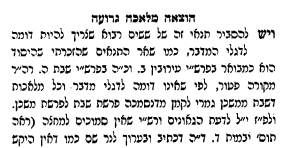 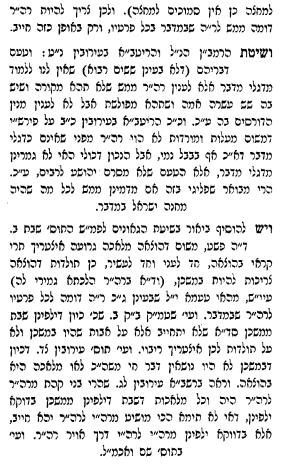 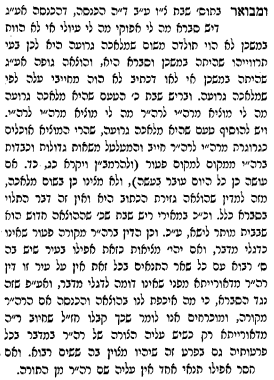 שו"ת הריב"ש סימן תה תשובה: יש לכם לדעת: כי מה שמוזכר בשאלה, בחשיבות רשות הרבים: ששים רבוא בוקעין בו, אינו עיקר. ואף על פי שהזכירו רש"י ז"ל במקומות, כבר דחו זה האחרונים ז"ל, לפי שלא נזכר בתלמוד בשום מקום. שאם באת לומר כן, אמור: ששים רבוא, מבן עשרים שנה ולמעלה, הגברים; לבד מטף, וגם ערב רב1 ואף על גב דכל מילי דשבת, ממשכן גמרינן. אנו אין לנו, אלא מה שהזכירו חכמים ז"ל: שראוי להחשיבו, מפני שהיה במשכן. דהא הוצאה במשכן הות; ואעפ"כ הוצרך הכתוב לכתבה בפירוש. אי: מויכלא העם מהביא; כדאיתא בריש הזורק (צ"ו:); אי: מאל יצא איש; קרי ביה: אל יוציא; כדאיתא בסוף פרק קמא דערובין (י"ז:). והיינו משום, דלא חשיבא. וכן נמי, להצריך ששים רבוא, בחשיבות רה"ר, לא נראה לחכמים, אף על גב דהואי במשכן. ולזה הסכימו הרמב"ן והרשב"א ז"ל. גם הרמב"ם ז"ל, לא הזכיר זה כלל. שו"ת דברי יציב חלק אורח חיים סימן קעג ויש לומר דהרמב"ם לשיטתו דס"ל דנשים ג"כ בתרומת המשכן, וא"כ קשה דאם בעינן דומיא דדגלי מדבר יש להצריך יותר מס"ר דהא גם נשים היו שם, ולזה ס"ל דלא בעי ס"ר. וי"ל ג"כ במ"ש התוס' דהוצאה הוי מלאכה גרועה, דהיינו משום דחזינן דדוקא בס' רבוא, ויש להאריך בזה הרבה מאוד ולתרץ כמה קושיות בסוגיות הש"ס ואכ"מ.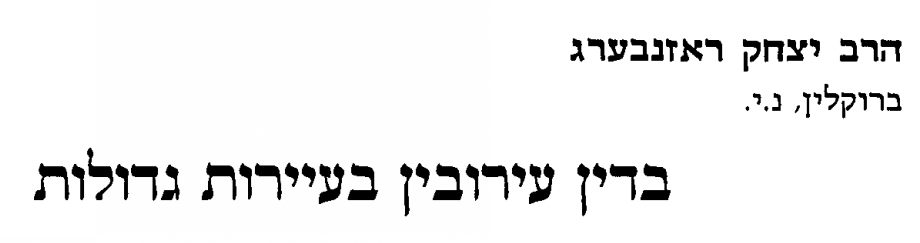 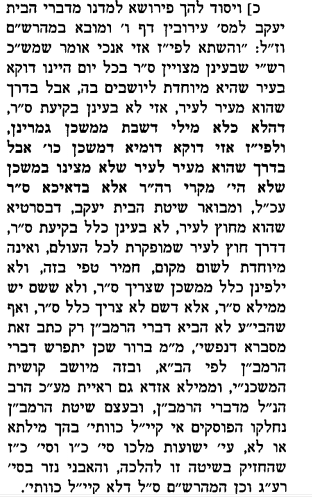 http://yesmalot.co.il/shiurhtml/malotsh1110.aspמלאכת הוצאה
יציאות השבת

ראשונים ואחרונים דנו מדוע פתח התנא דוקא בהוצאה. ואף לשון הפתיחה צריכה עיון - מדוע 'יציאות' ולא 'הוצאות'? ומדוע השבת נזכרת דוקא במלאכה זו - 'יציאות השבת'?
מלאכה גרועה
הראשונים דנו ביחודה של מלאכת הוצאה משאר המלאכות, והתוס' הגדירו אותה "מלאכה גרועה" ואף ראשונים אחרים דנו בחידושה של מלאכה זו. כמה הסברים נאמרו בראשונים לחידושה של מלאכה זו. תוס' כתבו1:
דהוצאה מלאכה גרועה היא דמה לי מוציא מרה"י לרה"ר מה לי מוציא מרה"י לרה"י.ה"אור זרוע" כתב2:
משום דמלאכה שאינה חשובה היא, דמה מלאכה עשה שהוציאו מרשות, מעיקרא חפץ והשתא נמי חפץ, כך פירש ר"ת ויש בו להאריך.הרמב"ן כתב3:
הוצאה חידוש הוא, שברשות היחיד מותר לישא משא גדול, ואם הוציא לרשות הרבים כגרוגרת חייב.יש לשאול האם כל ההגדרות האלו הן מקריות או שיש בהן משותף המיחד את מלאכת הוצאה משאר המלאכות ועושה אותה לגדר בפני עצמו?
אף על עצם ההסברים יש להקשות: על הסבר התוס' קשה שהרי זהו החידוש של מלאכת הוצאה - שמוציא את החפץ מרשות לרשות, וכי בטעמא דקרא עסקינן? ועל הסבר ה"אור זרוע" יש להקשות, שאף שמעיקרא חפץ והשתא נמי חפץ, חידשה התורה שהעברת מקום החפץ היא מלאכה, כשם שחידשה תורה במלאכת מעמר שאף שם אינו משתנה גוף החפץ.

הרמב"ן

הרמב"ן באר את הצורך בשני פסוקים ללימוד מלאכת הוצאה, וכך כתב4:
וא"ת קראי גופייהו למה לי, צריכי, סד"א הוצאה חידוש הוא, שברה"י מותר לישא משא גדול, ואם הוציא לרה"ר כגרוגרת חייב, משא"כ בשאר אבות מלאכות, שאינן חלוקות ברשויות אלא איסורן מחמת עצמן, והואיל וחידוש הוא אין לך בה אלא חידושה בלבד והלכות עקרות הן ואין למדות זו מזו.דבריו תמוהים לכאורה, מה עניין רשויות לשאר המלאכות, ומה מנע מהרמב"ן לומר שמלאכת הוצאה הגדרתה הוצאה מרשות לרשות, ללמדך שהמקום קובע מלאכה ואין חידוש במלאכה זו יותר משאר המלאכות שכל אחת חידשה תורה שהיא מלאכה. לכאורה נראה מדבריו שיש הו"א שמהוצאה נלמד לשאר המלאכות שתהיינה חלוקות ברשויות, וזה תמוה.

מלאכת הוצאה - יסוד המלאכות כולן

במדרש5:
טורנוסרופוס הרשע שאל את רבי עקיבא... חזר אצל ר"ע, א"ל אם כדבריך שהקב"ה מכבד את השבת אל ישב בה רוחות, אל יוריד בה גשמים, אל יצמיח בה עשב, א"ל תיפח רוחיה דההוא גברא! אמשול לך משל: לשנים שהיו דרין בחצר אחת אם אין זה נותן עירוב וזה נותן עירוב, שמא מותרין לטלטל בחצר? אבל אם היה אחד דר בחצר הרי הוא מותר בכל החצר כולה! אף כאן הקב"ה לפי שאין רשות אחרת עמו וכל העולם כולו שלו מותר בכל עולם כולו, ולא עוד אלא שהרי אוכלי המן מעידין עליו, שכל ימות השבת היה יורד, ובשבת לא היה יורד.מדרש זה תמוה מאוד. טורנוסרופוס שאל את רבי עקיבא על כל מלאכה ולא רק על מלאכת הוצאה ורבי עקיבא ענה לו שכיון שכל העולם שלו מותר בכולו. וכי מותר לאדם להצמיח עשבים בחצירו בשבת?
ממדרש זה ניתן ללמוד, שמלאכת הוצאה היא יסודית וקשורה לכל המלאכות, שכיון שאצל הקב"ה לא שייכת מלאכה זו כיון שכל העולם רשותו לכן לא שייכת אצלו אף מלאכה. יש להבין, א"כ, את היסוד המרכזי של מלאכת הוצאה, ומדוע אצל הקב"ה כל המלאכות מותרות כיון שכל העולם שלו.
המהר"ל נדרש לביאור מלאכת הוצאה, מדוע פתח בה התנא ומה פשר הלשון המיוחדת "יציאות השבת" - מדוע 'יציאות' ולא 'הוצאות' ומדוע נזכרת 'השבת' דוקא במלאכה זו. וכך כתב6:
ועוד נראה דמשום על ידי איסור הוצאה יש שביתה בשבת לגמרי דהא אין איסור עירוב והוצאה ליו" ט7. והתנא התחיל לדבריו במה שהוא עיקר שביתות שבת דהיינו ד' יציאות לשבת וראיה לזה כי בפרק כלל גדול8 שנה בסיפא המוציא מרשות לרשות והיינו כי המלאכה שעל ידו יש שביתה לגמרי ראוי לשנות בסוף כלומר שיש לו לשנות כל המלאכות אף בהוצאה ואז הוא שבת לגמרי (שמא יש לגרוס: כלומר שיש לו לשבות מכל המלאכות ואף בהוצאה ואז הוא שבת לגמרי) ופירוש זה ברור.המהר"ל באר, שהתנא הדגיש את השבת דוקא במלאכת הוצאה - 'יציאות השבת' כיון שמלאכת הוצאה היא עיקר שביתת השבת, והיא עושה את השביתה לשביתה מוחלטת. את דבריו הוא מוכיח מפרק כלל גדול ששם נשנית מלאכה זו בסוף המלאכות, ומכאן לומד המהר"ל שהיא המלאכה שמשלימה את שביתת השבת. 
ונראה שההבדל בין מלאכת הוצאה לכל המלאכות הוא שכל המלאכות הן מלאכות מקצועיות, היינו פעולות שהאדם עושה בעולם ופועל בו לשימושו, לעומת הוצאה שאינה מלאכה מקצועית ואינה פועלת בעולם לשימוש האדם, אלא היא קשורה ליסוד כל המלאכות והיא מגדירה את איסור המלאכה בשבת בכלל. ועדיין יש לבאר מהותה של מלאכה זו שהיא בעצם מהות המלאכות כולן ואיסורן בשבת.

הוצאה ויציאה

ב"פרי עץ חיים" כתב9:
והנה ענין חילול שבת יש בו ב' בחינות: א', הוא סוד עשיית מלאכה. ב', הוא הליכה ויציאה חוץ לתחום. אמנם מי שעושה מלאכה בשבת... ולטמא מקדש ה' ח"ו. אך היוצא חוץ לתחום, אינו מריע לאחרים רק לעצמו לבד...ר' חיים ויטל באר שעשיית מלאכה בשבת היא קלקול בעולם וגורמת "לטמא מקדש ה' ח"ו", אבל היציאה חוץ לתחום אינה גורמת קלקול בעולם אלא "רק לעצמו לבד". 
המלאכות באות מתפקידו של האדם לפעול ולשכלל את העולם, ויוצאת מן הכלל הזה מלאכת הוצאה שבאה לקבוע מקומו של האדם וחפציו בדומה לתחום שבת. ומכאן מובן הלימוד שלמדו דין הוצאה מדין יציאה חוץ לתחום שיסודם אחד הוא, אלא שהחידוש הוא שהוצאה היא מלאכה וחייבין עליה, והיינו שיש בה גם פעולה בעולם. והיא מעין גבול ומעבר בין יציאה חוץ לתחום שאינה מלאכה אלא דין באדם לבין מלאכות שבת שכל ענינן הוא הפעולה בעולם, ומלאכת הוצאה משותפת שענינה "אל יצא" דקרינן ביה נמי "אל יוציא". ולכן שנה התנא בלשון 'יציאות' לרמז על הפסוק שהוא המקור - "אל יצא איש ממקומו".

תכלית המלאכות ומלאכת הוצאה

הרב קוק זצ"ל הגדיר את מושג המלאכה באופן מיוחד10:
המלאכות בכללן באות מתוך פירודו של עולם.תפקיד המלאכות בעולם הוא להביא את כל הפרטים של המציאות, לשימושו של האדם, ובכך יוצא העולם מן הכח אל הפועל ומתאחד תחת שלטון האדם עד יציאתו הגמורה אל הפועל בהתאחדותו בה' אחד. משל המלאכה דומה לזרע באדמה שתכונתו העיקרית היא יכולתו לאחד את כל חלקי האדמה והאויר הדרושים לצמח. כך המלאכות לוקחות מכל חלקי העולם ומוציאות אותם אל הפועל בבנין, אפיית הפת ועשיית הבגד. 
לאור הגדרה זו ממשיך לבאר שם הרב קוק שעשיית המלאכות היא רק בששת ימי המעשה "כל זמן שמלאכת ה' העליונה עדיין לא נתגלתה עלינו בכל כבודה והדרה", היינו שמצד מלאכת ה' הכל מושלם והכל מאוחד במציאות ואין צורך לאחד. הצורך במלאכות הפועלות לאיחוד העולם הוא רק מנק' ההסתכלות שלנו הנפגשת עם עולם מפורד. אך "אור השבת בא להודיע את קדושת האחדות העליונה, המופעת בעולמי עד, מראשית ועד אחרית כל, מכח זיו העליון של א-ל חי ברוך הוא". 
נמצא, אפוא, שענין המלאכות הוא שיפור ואיחוד העולם, וכפי שבארנו לעיל יש הבדל בין מלאכת הוצאה לשאר המלאכות ששאר המלאכות פועלות בעולם ומלאכת הוצאה פועלת ביחס בין העולם לאדם. יחס זה הוא יסוד הגדרת הרשויות בשבת, שרשות הרבים היא מצד הפירוד של העולם, כפי שמבאר ר' צדוק הכהן מלובלין11:
ורשות הרבים הוא מצד הפירוד הנגלה.ולעומתה רשות היחיד היא ביטוי לאחדות והשלימות שבמציאות, שכל הפרטים והחפצים הנמצאים ברשות היחיד תחת שלטונו של בעל הבית מאוחדים תחתיו. ההוצאה מרשות לרשות אף שאינה פועלת בעולם היינו בחפץ עצמו - "מעיקרא חפץ והשתא נמי חפץ" - היא פועלת מצד הקשר של האדם לחפץ והיא פוגעת בשלימות באחדות שברשות היחיד. לכן בתוך רשות היחיד לא שייכת מלאכת הוצאת החפץ ממקומו כיון שהכל שם מאוחד ומקושר עם בעל הבית, ורק ההוצאה מרשות לרשות, משנה את המצב הזה ואסורה היא בשבת.
אך עדין, אסור לאדם אף בתוך רשותו לעשות את שאר המלאכות. ובמדרש שהבאנו לעיל ראינו שאצל הקב"ה כיון שכל העולם שלו לא שייכת אצלו מלאכה כלל. ונראה שאצל הקב"ה הבעלות על העולם היא מוחלטת והוא בעלים גם על חוקי הטבע והכל מאוחד תחת מלכותו יתברך, ולכן המושג מלאכה לא שייך אצל הקב"ה, מה שאין כן באדם שבעלותו על ביתו אינה מלאה12, ויש לבית תכונות וכוחות שאינם תחת שליטתו13. לכן כל מה שנוגע לפעולה בעולם אסורה גם ברשות היחיד, ורק לענין הוצאה אנו מגדירים את האדם כבעל הבית. מלאכת הוצאה היא המבטאת את בעלותו של האדם על רשותו ומתוך כך מגדירה וקובעת את המושג רשות היחיד.
מעתה מובנים דברי הרמב"ן, שנראה מהן שיש הו"א שברה"י לא תיאסר מלאכה כלל, שכן ניתן לכאורה לומר שברה"י האדם שליט על המציאות ולא שייכת בתוך רה"י עשיית מלאכה, אך באמת אין זה כך כיון שאף בתוך רה"י יש עולם שמעבר לאדם ואין לאדם בעלות ושלטון על חוקיות העולם, אלא רק על חפציו.
מעתה מובן יותר החילוק בין מלאכת הוצאה לשאר המלאכות, ששאר המלאכות אינן קשורות לבעלות האדם על חפציו אלא הן פעולות בעולם שהוא מעבר לשלטון האדם, ורק מלאכת הוצאה היא קשורה לבעלותו של האדם על חפציו וא"כ היא פעולה באדם ולא בעולם. אך עדין המשותף לכל המלאכות כולן הוא שענינן איחוד העולם תחת שלטון האדם, אלא שברשות היחיד ומתוך כך במלאכת הוצאה אנו רואים דוגמא למצב עליון זה.
לאור הדברים דלעיל יש להבין את דברי המהר"ל שהמסכת פתחה במלאכת הוצאה כיון שהיא קובעת את כלל אווירת השבת ודרכה יש להגדיר מלאכה בכלל.


1 דף ב' ע"ב ד"ה "פשט".
2 ח"א, הלכות ששבת, סימן פ"ב
3 דף ב' ע"א, ד"ה ואיכא
4 שם
5 בראשית רבה, פרשה י"א, ה'.
6 חידושי "גור אריה", מובא ב"אסיפת זקנים" פרק יציאות השבת, על דף ב' ע"א.
7 ביצה דף י"ב ע"א.
8 דף ע"ג ע"א.
9 הקדמה לשער השבת, פרק א'.
10 עולת ראיה ח"ב, עמ' מ"ז.
11 ספר "דובר צדק", אות ד'. עיין שם בהמשך דבריו הן מעין מש"כ בביאור דברי הרב קוק: "ועל דבר זה נתייסדה כל מס' עירובין ולימודיה לעשות מרשות הרבים רה"י... ורשות הרבים הוא מצד הפירוד הנגלה ויש עצות שיהיה נעשה מרה"ר רשות היחיד כנ"ל שזהו תכלית העבודה". 
12 דמיון לדבר ניתן לראות בענין בעלות אדם על בהמה בהשואה לבעלות על עבד, שבבהמה הוא בעלים גם על דעתה ולכן בכוונתה להזיק אע"פ שבא מדעתה חייב, כי הוא בעלים גם על זה ויש לו אחריות על כך. משא"כ בעלות על אדם שאינה כוללת בעלות על דעתו, ובדעתו גם העבד הוא בן חורין, כלשון החזו"א (ב"ק סי' ג') "אי אפשר לחייב אחרים על נזקי בעל בחירה ומסיבה זו פטור האדון על נזקי עבדו ואמתו", ולכן בעה"ב פטור אם עבדו הזיק. ואף כאן יש הבדל בין בעה"ב לבין בעל הבירה כולה, שבעה"ב אינו בעלים על חוקיו ועדיין יש דברים השייכים לעולם כולו אבל בעלותו יתברך כוללת הכל ולעולם אין דבר הנפרד מבעלותו. ועיין במש"כ בבבא קמא שיעור מס' 6 "כונה להזיק בשור ובעבד".
13 ונראה שכך יש להבין את המשך המדרש, שאוכלי המן מעידים על השבת שכל ימות השבוע היה יורד ובשבת לא היה יורד. אוכלי המן היו מעידים על בעלותו יתברך על הטבע וחוקיו ובפרשת המן נאמר "אל יצא איש ממקומו", והיינו שאותה בעלות שיש לנו בדמיון לבעלותו יתברך, באה לידי ביטוי ב"אל יצא איש ממקומו", שהרי המן ירד לטובת ישראל ולכן לא ירד ברה"ר בשבת שהרי לא היה בו ענין לעולם אלא לישראל בלבד ולכן לא ירד, אבל שאר דברים הנוגעים לחוקי העולם הכלליים גם מעבר לבעלותו של האדם אינם שובתים בשבת ואנו מצווים לשבות מהם מצידינו, גם ברשות היחיד, כי הם שייכים לחלק העולם שברשותינו.